Планируемые результаты освоения учебного предмета в соответс твии с ФГОС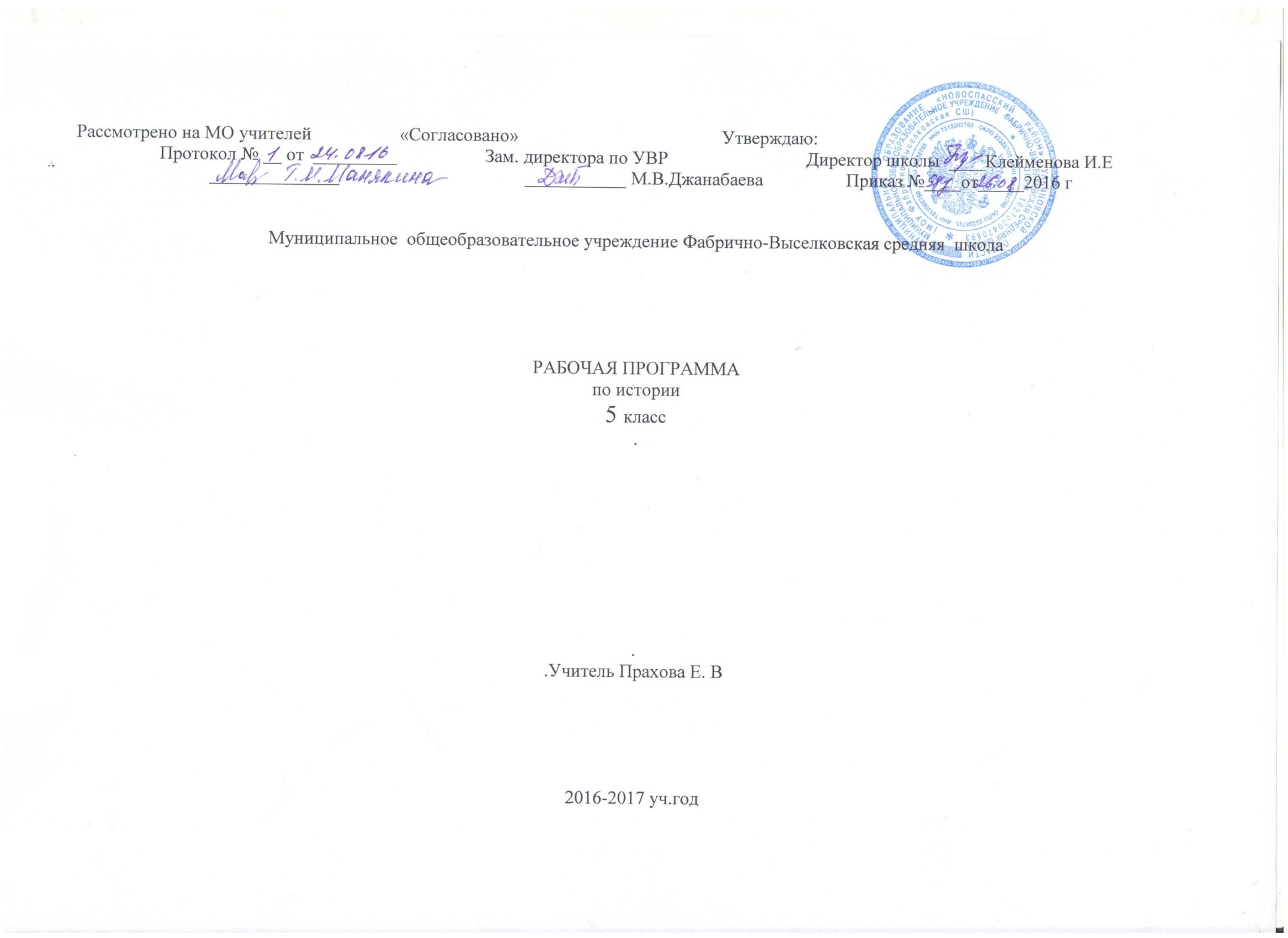 Личностные, метапредметные и предметные результаты освоения конкретного учебного предмета, курса В процессе использования приобретённых учебных действий в практической деятельности и повседневной жизни проявляются личностные качества, свойства и мировоззренческие установки обучающихся, которые не подлежат контролю на уроке (в том числе понимание исторических причин и исторического значения событий и явлений современной жизни использование знаний об историческом пути и традициях народов России и мира в общении с людьми другой культуры, национальной  и  религиозной  принадлежности и др.). Следует иметь в виду, что предметная часть результатов  проверяется на уровне индивидуальной аттестации обучающегося, а личностная часть является предметом анализа и оценки  массовых социологических исследований.Предметные результаты изучения истории Древнего мира включает в себя:- целостное представление об историческом развитии человечества от первобытности до гибели античной цивилизации как о важном периоде всеобщей  истории;- яркие образы и картины, связанные с ключевыми событиями, личностями, явлениями  и памятниками культуры крупнейших цивилизаций   Древнего мира;- способности применять понятийный аппарат и элементарные методы исторической науки для атрибуции фактов и источников Древнего мира, их анализа, сопоставления, обобщенной характеристики, оценки и презентации, аргументации собственных версий и личностной позиции в отношении дискуссионных и морально- этических вопросов далекого прошлого;- представление о мифах как ограниченной форме мышления и познания людей в Древнем  мире и специфическом историческом  источнике для изучения прошлого;- умения датировать события и процессы в истории Древнего мира, определять последовательность и длительность цивилизаций, соотносить годы с веками, тысячелетиями, вести счет лет с условным делением древней истории на время «до нашей эры» и «наша эра»- уметь читать историческую карту, находить  и  показывать на ней историко-географические объекты Древнего мира,  анализировать и обобщать данные карты;- уметь характеризовать важные факты истории Древнего мира, классифицировать и группировать их по предложенным признакам; - уметь сравнивать простые однородные исторические факты истории Древнего мира, выявляя их сходства и отличия по предложенным вопросам, формулировать частные и общие выводы о результатах своего исследования;- умения давать образную характеристику исторических личностей, описание памятников истории и культуры древних цивилизаций, в том числе по сохранившимся фрагментов подлинников, рассказывать о важнейших событиях, используя основные и дополнительные источники информации;- умения различать в учебном тексте факты, сопоставлять их аргументацию, формулировать собственные гипотезы по дискуссионным вопросам истории Древнего мира;- умения соотносить единичные события в отдельных странах  Древнего мира с общими явлениями и процессами;- готовность применять новые знания и умения в общении с одноклассниками и взрослыми, самостоятельно знакомится с новыми фактами, источниками и памятниками истории Древнего мира, способствовать их охране.Метапредметные  результаты изучения истории Древнего мира включает в себя:- способность планировать и организовывать свою учебную и  коммуникативную деятельность в соответствии с задачами изучения истории,  видами учебной и домашней работы, во взаимодействии с одноклассниками и взрослыми;- готовность формулировать и высказывать собственное мнение по проблемам прошлого и современности, выслушивать и обсуждать разные взгляды и оценки исторических фактов,  вести конструктивный диалог;- умения проводить поиск основной и дополнительной информации в учебной и научно-популярной литературе, Интернете, библиотеках и музеях, обрабатывать  её в соответствии с темой и познавательными заданиями, представлять результаты своей творческо-поисковой работы в различных форматах (таблицы, сочинения,  планы, схемы, презентации, проекты);- способность решать творческие и проблемные задачи, используя контекстные знания и эвристические приемы.Личностные результаты изучения истории Древнего мира включает в себя:-  представление о видах идентичности, актуальных для становления человечества и общества, для жизни в современном поликультурном мире;- приобщение к истокам культурно-исторического наследия человечества, интерес к его познанию за рамками учебного курса и школьного обучения;- освоение гуманистических традиций и ценностей, становление которых началось в Древнем  мире, уважение к личности, правам и свободам человека, культурам разных народов;- опыт эмоционально-ценностного и творческого отношения к фактам прошлого и историческим источникам, способам изучения и охраны.                   2 .СОДЕРЖАНИЕ УЧЕБНОГО КУРСА                       Приложение к тематическому планированию .5 класс История Древнего мира№  пп                              Название темыколичество часов11                    ПЕРВОБЫТНОСТЬ72                          ДРЕВНИЙ ВОСТОК203                           ДРЕВНЯЯ ГРЕЦИЯ20;4                                ДРЕВНИЙ РИМ205           ИСТОРИЧЕСКОЕ И КУЛЬТУРНОЕ НАСЛЕДИЕ                                 ДРЕВНЕГО МИРА2                                           РЕЗЕРВ1№ урока№ урокаТемаКол-во часовПланируемые результатыПланируемые результатыПланируемые результатыПланируемые результатыПланируемые результатыПланируемые результатыПланируемые результатыПланируемые результатыПланируемые результатыПланируемые результатыПланируемые результатыПланируемые результатыПланируемые результатыПланируемые результатыПланируемые результатыПланируемые результатыПланируемые результатыПланируемые результатыдатадатадатадатадатадатадатадатадатадатадатадатадатадатадатадатадатадатадатадата№ урока№ урокаТемаКол-во часовПланируемые результатыПланируемые результатыПланируемые результатыПланируемые результатыПланируемые результатыПланируемые результатыПланируемые результатыПланируемые результатыПланируемые результатыПланируемые результатыПланируемые результатыПланируемые результатыПланируемые результатыПланируемые результатыПланируемые результатыПланируемые результатыПланируемые результатыПланируемые результатыпланпланпланпланпланпланпланпланпланпланпланпланпланпланпланпланпланпровпровпров№ урока№ урокаТемаКол-во часовПредметные результаты Метапредметные результатыЛичностные результатыЛичностные результатыЛичностные результатыЛичностные результатыЛичностные результатыЛичностные результатыЛичностные результатыЛичностные результатыЛичностные результатыЛичностные результатыЛичностные результатыЛичностные результатыЛичностные результатыЛичностные результатыЛичностные результатыЛичностные результаты11Откуда мы знаем как жили наши предки1Научатся. Получат первичные представления об исторической науке.  Работать  со справочным материалом  книги.       Получат возможность научиться. Работать с историческим источником.П.- раскрывать значение терминов: история, век, исторический источник. Р.- прогнозировать результаты уровня усвоения изучаемого материала; принимать и сохранять учебную задачу.                                 К.-участвовать в обсуждении вопроса о том, для чего нужно знать историю.сохранять мотивацию к учебной деятельности; проявлять интерес к новому учебному материалу; выражать положительное отношение к процессу познания; адекватно понимать причины успешности/неуспешности учебной деятельности.                     сохранять мотивацию к учебной деятельности; проявлять интерес к новому учебному материалу; выражать положительное отношение к процессу познания; адекватно понимать причины успешности/неуспешности учебной деятельности.                     сохранять мотивацию к учебной деятельности; проявлять интерес к новому учебному материалу; выражать положительное отношение к процессу познания; адекватно понимать причины успешности/неуспешности учебной деятельности.                     сохранять мотивацию к учебной деятельности; проявлять интерес к новому учебному материалу; выражать положительное отношение к процессу познания; адекватно понимать причины успешности/неуспешности учебной деятельности.                     сохранять мотивацию к учебной деятельности; проявлять интерес к новому учебному материалу; выражать положительное отношение к процессу познания; адекватно понимать причины успешности/неуспешности учебной деятельности.                     сохранять мотивацию к учебной деятельности; проявлять интерес к новому учебному материалу; выражать положительное отношение к процессу познания; адекватно понимать причины успешности/неуспешности учебной деятельности.                     сохранять мотивацию к учебной деятельности; проявлять интерес к новому учебному материалу; выражать положительное отношение к процессу познания; адекватно понимать причины успешности/неуспешности учебной деятельности.                     сохранять мотивацию к учебной деятельности; проявлять интерес к новому учебному материалу; выражать положительное отношение к процессу познания; адекватно понимать причины успешности/неуспешности учебной деятельности.                     сохранять мотивацию к учебной деятельности; проявлять интерес к новому учебному материалу; выражать положительное отношение к процессу познания; адекватно понимать причины успешности/неуспешности учебной деятельности.                     сохранять мотивацию к учебной деятельности; проявлять интерес к новому учебному материалу; выражать положительное отношение к процессу познания; адекватно понимать причины успешности/неуспешности учебной деятельности.                     сохранять мотивацию к учебной деятельности; проявлять интерес к новому учебному материалу; выражать положительное отношение к процессу познания; адекватно понимать причины успешности/неуспешности учебной деятельности.                     сохранять мотивацию к учебной деятельности; проявлять интерес к новому учебному материалу; выражать положительное отношение к процессу познания; адекватно понимать причины успешности/неуспешности учебной деятельности.                     сохранять мотивацию к учебной деятельности; проявлять интерес к новому учебному материалу; выражать положительное отношение к процессу познания; адекватно понимать причины успешности/неуспешности учебной деятельности.                     сохранять мотивацию к учебной деятельности; проявлять интерес к новому учебному материалу; выражать положительное отношение к процессу познания; адекватно понимать причины успешности/неуспешности учебной деятельности.                     сохранять мотивацию к учебной деятельности; проявлять интерес к новому учебному материалу; выражать положительное отношение к процессу познания; адекватно понимать причины успешности/неуспешности учебной деятельности.                     сохранять мотивацию к учебной деятельности; проявлять интерес к новому учебному материалу; выражать положительное отношение к процессу познания; адекватно понимать причины успешности/неуспешности учебной деятельности.                     22Древнейшие люди. 1Научатся. Пересказывать содержание текста учебника, работать  с ним, исторической картой и иллюстрациями. Правильно употреблять и объяснять исторические термины.  Получат возможность научиться.         Грамотно и красиво говорить, давать развернутый ответ по специальной карточке.П.-  сравнивать первобытного и  современного человека; комментировать и формулировать  понятия: первобытные люди, орудие труда, собирательство,  археолог, реконструкция.                Р.- планировать свои действия в соответствии с поставленной задачей и условиями ее реализации, в том числе во внутреннем плане.                                       К.- устно описывать первые орудия труда; называть и характеризовать новые изобретения человека для охоты. Сохранять мотивацию к учебной деятельности; проявлять интерес к новому учебному материалу; выражать положительное отношение к процессу познания; адекватно понимать причины успешности/неуспешности учебной деятельности.Сохранять мотивацию к учебной деятельности; проявлять интерес к новому учебному материалу; выражать положительное отношение к процессу познания; адекватно понимать причины успешности/неуспешности учебной деятельности.Сохранять мотивацию к учебной деятельности; проявлять интерес к новому учебному материалу; выражать положительное отношение к процессу познания; адекватно понимать причины успешности/неуспешности учебной деятельности.Сохранять мотивацию к учебной деятельности; проявлять интерес к новому учебному материалу; выражать положительное отношение к процессу познания; адекватно понимать причины успешности/неуспешности учебной деятельности.Сохранять мотивацию к учебной деятельности; проявлять интерес к новому учебному материалу; выражать положительное отношение к процессу познания; адекватно понимать причины успешности/неуспешности учебной деятельности.Сохранять мотивацию к учебной деятельности; проявлять интерес к новому учебному материалу; выражать положительное отношение к процессу познания; адекватно понимать причины успешности/неуспешности учебной деятельности.Сохранять мотивацию к учебной деятельности; проявлять интерес к новому учебному материалу; выражать положительное отношение к процессу познания; адекватно понимать причины успешности/неуспешности учебной деятельности.Сохранять мотивацию к учебной деятельности; проявлять интерес к новому учебному материалу; выражать положительное отношение к процессу познания; адекватно понимать причины успешности/неуспешности учебной деятельности.Сохранять мотивацию к учебной деятельности; проявлять интерес к новому учебному материалу; выражать положительное отношение к процессу познания; адекватно понимать причины успешности/неуспешности учебной деятельности.Сохранять мотивацию к учебной деятельности; проявлять интерес к новому учебному материалу; выражать положительное отношение к процессу познания; адекватно понимать причины успешности/неуспешности учебной деятельности.Сохранять мотивацию к учебной деятельности; проявлять интерес к новому учебному материалу; выражать положительное отношение к процессу познания; адекватно понимать причины успешности/неуспешности учебной деятельности.Сохранять мотивацию к учебной деятельности; проявлять интерес к новому учебному материалу; выражать положительное отношение к процессу познания; адекватно понимать причины успешности/неуспешности учебной деятельности.Сохранять мотивацию к учебной деятельности; проявлять интерес к новому учебному материалу; выражать положительное отношение к процессу познания; адекватно понимать причины успешности/неуспешности учебной деятельности.Сохранять мотивацию к учебной деятельности; проявлять интерес к новому учебному материалу; выражать положительное отношение к процессу познания; адекватно понимать причины успешности/неуспешности учебной деятельности.Сохранять мотивацию к учебной деятельности; проявлять интерес к новому учебному материалу; выражать положительное отношение к процессу познания; адекватно понимать причины успешности/неуспешности учебной деятельности.Сохранять мотивацию к учебной деятельности; проявлять интерес к новому учебному материалу; выражать положительное отношение к процессу познания; адекватно понимать причины успешности/неуспешности учебной деятельности.33Родовые  общины охотников и  собирателей.1Научатся. Исследовать на исторической карте и в мультимедиаресурсах географию расселения первобытных людей. Называть и характеризовать новые изобретения человека для охоты.                Получат возможность научиться.         Разрабатывать сценарии охоты на крупного зверя. Выделять признаки родовой общины. Характеризовать новые способы охоты.П.-  выделять признаки родовой общины. Р.- принимать и сохранять учебную задачу; планировать свои действия в соответствии с поставленной задачей и условиями ее реализации, в том числе во внутреннем плане.                                      К.- называть и характеризовать новые изобретения человека для охоты; характеризовать новые способы охоты.Сохранять мотивацию к учебной деятельности; проявлять интерес к новому учебному материалу; выражать положительное отношение к процессу познания; адекватно понимать причины успешности/неуспешности учебной деятельности.Сохранять мотивацию к учебной деятельности; проявлять интерес к новому учебному материалу; выражать положительное отношение к процессу познания; адекватно понимать причины успешности/неуспешности учебной деятельности.Сохранять мотивацию к учебной деятельности; проявлять интерес к новому учебному материалу; выражать положительное отношение к процессу познания; адекватно понимать причины успешности/неуспешности учебной деятельности.Сохранять мотивацию к учебной деятельности; проявлять интерес к новому учебному материалу; выражать положительное отношение к процессу познания; адекватно понимать причины успешности/неуспешности учебной деятельности.Сохранять мотивацию к учебной деятельности; проявлять интерес к новому учебному материалу; выражать положительное отношение к процессу познания; адекватно понимать причины успешности/неуспешности учебной деятельности.Сохранять мотивацию к учебной деятельности; проявлять интерес к новому учебному материалу; выражать положительное отношение к процессу познания; адекватно понимать причины успешности/неуспешности учебной деятельности.Сохранять мотивацию к учебной деятельности; проявлять интерес к новому учебному материалу; выражать положительное отношение к процессу познания; адекватно понимать причины успешности/неуспешности учебной деятельности.Сохранять мотивацию к учебной деятельности; проявлять интерес к новому учебному материалу; выражать положительное отношение к процессу познания; адекватно понимать причины успешности/неуспешности учебной деятельности.Сохранять мотивацию к учебной деятельности; проявлять интерес к новому учебному материалу; выражать положительное отношение к процессу познания; адекватно понимать причины успешности/неуспешности учебной деятельности.Сохранять мотивацию к учебной деятельности; проявлять интерес к новому учебному материалу; выражать положительное отношение к процессу познания; адекватно понимать причины успешности/неуспешности учебной деятельности.Сохранять мотивацию к учебной деятельности; проявлять интерес к новому учебному материалу; выражать положительное отношение к процессу познания; адекватно понимать причины успешности/неуспешности учебной деятельности.Сохранять мотивацию к учебной деятельности; проявлять интерес к новому учебному материалу; выражать положительное отношение к процессу познания; адекватно понимать причины успешности/неуспешности учебной деятельности.Сохранять мотивацию к учебной деятельности; проявлять интерес к новому учебному материалу; выражать положительное отношение к процессу познания; адекватно понимать причины успешности/неуспешности учебной деятельности.Сохранять мотивацию к учебной деятельности; проявлять интерес к новому учебному материалу; выражать положительное отношение к процессу познания; адекватно понимать причины успешности/неуспешности учебной деятельности.Сохранять мотивацию к учебной деятельности; проявлять интерес к новому учебному материалу; выражать положительное отношение к процессу познания; адекватно понимать причины успешности/неуспешности учебной деятельности.44Возникновение  искусства и религиозных верований.1Научатся. Рассуждать, логически мыслить, элементарно анализировать исторические факты.                Получат возможность научиться.         Объяснять, как учёные 
разгадывают загадки древних художников.П.-  объяснить, как учёные разгадывают загадки древних художников; характеризовать первобытные верования людей.                                        Р.- планировать свои действия в соответствии с поставленной задачей и условиями ее реализации, оценивать правильность выполнения действия. К.- рассказать о наскальной живописи, версиях её происхождения; работать с текстом учебника по  заданиям 
учителя в малых группах.  Проявлять эмпатию как осознанное понимание чувств других людей и сопереживание им, которое выражается в поступках, направленных на помощь и обеспечение благополучия.                                       Проявлять эмпатию как осознанное понимание чувств других людей и сопереживание им, которое выражается в поступках, направленных на помощь и обеспечение благополучия.                                       Проявлять эмпатию как осознанное понимание чувств других людей и сопереживание им, которое выражается в поступках, направленных на помощь и обеспечение благополучия.                                       Проявлять эмпатию как осознанное понимание чувств других людей и сопереживание им, которое выражается в поступках, направленных на помощь и обеспечение благополучия.                                       Проявлять эмпатию как осознанное понимание чувств других людей и сопереживание им, которое выражается в поступках, направленных на помощь и обеспечение благополучия.                                       Проявлять эмпатию как осознанное понимание чувств других людей и сопереживание им, которое выражается в поступках, направленных на помощь и обеспечение благополучия.                                       Проявлять эмпатию как осознанное понимание чувств других людей и сопереживание им, которое выражается в поступках, направленных на помощь и обеспечение благополучия.                                       Проявлять эмпатию как осознанное понимание чувств других людей и сопереживание им, которое выражается в поступках, направленных на помощь и обеспечение благополучия.                                       Проявлять эмпатию как осознанное понимание чувств других людей и сопереживание им, которое выражается в поступках, направленных на помощь и обеспечение благополучия.                                       Проявлять эмпатию как осознанное понимание чувств других людей и сопереживание им, которое выражается в поступках, направленных на помощь и обеспечение благополучия.                                       Проявлять эмпатию как осознанное понимание чувств других людей и сопереживание им, которое выражается в поступках, направленных на помощь и обеспечение благополучия.                                       Проявлять эмпатию как осознанное понимание чувств других людей и сопереживание им, которое выражается в поступках, направленных на помощь и обеспечение благополучия.                                       Проявлять эмпатию как осознанное понимание чувств других людей и сопереживание им, которое выражается в поступках, направленных на помощь и обеспечение благополучия.                                       55Возникновение  земледелия и  скотоводства.1Научатся. Характеризовать 
изменения  в социально-хозяйственной жизни людей с появлением земледелия и  скотоводства. Обозначить последствия 
появления гончарного и ткацкого ремёсел в жизни общины. Получат возможность научиться.         Схематически изобразить 
и прокомментировать управление родовой 
общиной и племенем.П.-  исследовать географию районов первичного земледелия на исторической карте; выделять и комментировать 
промыслы (лесные) и освоенные древним человеком ремёсла. Р.- планировать свои действия в соответствии с поставленной задачей и условиями ее реализации, оценивать правильность выполнения действия. К.- рассказывать о переходе от собирательства 
к мотыжному земледелию; характеризовать  религиозные верования древнего человека; участвовать в коллективном обсуждении проблем.Проявлять эмпатию как осознанное понимание чувств других людей и сопереживание им, которое выражается в поступках, направленных на помощь и обеспечение благополучия.                                       Проявлять эмпатию как осознанное понимание чувств других людей и сопереживание им, которое выражается в поступках, направленных на помощь и обеспечение благополучия.                                       Проявлять эмпатию как осознанное понимание чувств других людей и сопереживание им, которое выражается в поступках, направленных на помощь и обеспечение благополучия.                                       Проявлять эмпатию как осознанное понимание чувств других людей и сопереживание им, которое выражается в поступках, направленных на помощь и обеспечение благополучия.                                       Проявлять эмпатию как осознанное понимание чувств других людей и сопереживание им, которое выражается в поступках, направленных на помощь и обеспечение благополучия.                                       Проявлять эмпатию как осознанное понимание чувств других людей и сопереживание им, которое выражается в поступках, направленных на помощь и обеспечение благополучия.                                       Проявлять эмпатию как осознанное понимание чувств других людей и сопереживание им, которое выражается в поступках, направленных на помощь и обеспечение благополучия.                                       Проявлять эмпатию как осознанное понимание чувств других людей и сопереживание им, которое выражается в поступках, направленных на помощь и обеспечение благополучия.                                       Проявлять эмпатию как осознанное понимание чувств других людей и сопереживание им, которое выражается в поступках, направленных на помощь и обеспечение благополучия.                                       Проявлять эмпатию как осознанное понимание чувств других людей и сопереживание им, которое выражается в поступках, направленных на помощь и обеспечение благополучия.                                       Проявлять эмпатию как осознанное понимание чувств других людей и сопереживание им, которое выражается в поступках, направленных на помощь и обеспечение благополучия.                                       Проявлять эмпатию как осознанное понимание чувств других людей и сопереживание им, которое выражается в поступках, направленных на помощь и обеспечение благополучия.                                       Проявлять эмпатию как осознанное понимание чувств других людей и сопереживание им, которое выражается в поступках, направленных на помощь и обеспечение благополучия.                                       66Появление неравенства и знати.1Научатся. Пересказывать содержание текста учебника, сравнивать и описывать орудия труда, выделять на элементарном уровне причины исторических событий. Находить на карте районы, где предположительно впервые появилась металлургия. Получат возможность научиться.         Использовать электронные ресурсы для виртуального исторического путешествия.П.-  раскрывать смысл понятий: ремесло, ремесленник, гончарный круг, металлургия, плужное земледелие, соседская  община, вождь, соплеменники, дружина, знать,  города, святилища, государства. Р.- выявлять и сравнивать признаки родовой и соседской общин; характеризовать изменения отношений  в общине  с выделением  в ней знати; оценивать правильность выполнения действия.                                          К.- проявлять активность во взаимодействии для решения коммуникативных и познавательных задач.Выражать устойчивый учебно-познавательный интерес к новым общим способам решения задач.                                        Выражать устойчивый учебно-познавательный интерес к новым общим способам решения задач.                                        Выражать устойчивый учебно-познавательный интерес к новым общим способам решения задач.                                        Выражать устойчивый учебно-познавательный интерес к новым общим способам решения задач.                                        Выражать устойчивый учебно-познавательный интерес к новым общим способам решения задач.                                        Выражать устойчивый учебно-познавательный интерес к новым общим способам решения задач.                                        Выражать устойчивый учебно-познавательный интерес к новым общим способам решения задач.                                        Выражать устойчивый учебно-познавательный интерес к новым общим способам решения задач.                                        Выражать устойчивый учебно-познавательный интерес к новым общим способам решения задач.                                        Выражать устойчивый учебно-познавательный интерес к новым общим способам решения задач.                                        Выражать устойчивый учебно-познавательный интерес к новым общим способам решения задач.                                        77Повторение раздела «Жизнь первобытных людей»1Научатся. Работать с исторической картой, логически мыслить, делать выводы, обобщать, высказывать свою точку зрения.   Получат возможность научиться.         Правильно и грамотно заполнять рабочую тетрадь.П.- самостоятельно выделять и формулировать познавательную цель; использовать общие приёмы решения поставленных задач.                                                      Р.- решать проблемные и развивающие задачи 
с использованием мультимедиа ресурсов.      К.- участвовать в коллективном обсуждении проблем; проявлять активность во взаимодействии для решения коммуникативных и познавательных задач.Проявлять доброжелательность и эмоциональную нравственную отзывчивость, эмпатию как понимание чувств  других людей и сопереживание им.                         Проявлять доброжелательность и эмоциональную нравственную отзывчивость, эмпатию как понимание чувств  других людей и сопереживание им.                         Проявлять доброжелательность и эмоциональную нравственную отзывчивость, эмпатию как понимание чувств  других людей и сопереживание им.                         Проявлять доброжелательность и эмоциональную нравственную отзывчивость, эмпатию как понимание чувств  других людей и сопереживание им.                         Проявлять доброжелательность и эмоциональную нравственную отзывчивость, эмпатию как понимание чувств  других людей и сопереживание им.                         Проявлять доброжелательность и эмоциональную нравственную отзывчивость, эмпатию как понимание чувств  других людей и сопереживание им.                         Проявлять доброжелательность и эмоциональную нравственную отзывчивость, эмпатию как понимание чувств  других людей и сопереживание им.                         Проявлять доброжелательность и эмоциональную нравственную отзывчивость, эмпатию как понимание чувств  других людей и сопереживание им.                         Проявлять доброжелательность и эмоциональную нравственную отзывчивость, эмпатию как понимание чувств  других людей и сопереживание им.                         Проявлять доброжелательность и эмоциональную нравственную отзывчивость, эмпатию как понимание чувств  других людей и сопереживание им.                         Проявлять доброжелательность и эмоциональную нравственную отзывчивость, эмпатию как понимание чувств  других людей и сопереживание им.                         88. Счет лет в истории1Научатся. Разделять тысячелетия на века, века на годы. Уметь определять историческое время по ленте времени.   Получат возможность научиться. Работать  с временной лентой.П.-  осмыслить  различие понятий: год, век, столетие,  эра,  эпоха, исторический  период.   Р.-  решать исторические задачи и проблемные ситуации на счёт времени. К.- планировать цели и способы взаимодействия; обмениваться мнениями, слушать друг друга, понимать позицию партнера, в том числе отличную от своей, согласовывать действия с партнером.Проявлять заинтересованность не только в личном успехе, но и в решении проблемных заданий всей группой; выражать положительное отношение к процессу познания.                            Проявлять заинтересованность не только в личном успехе, но и в решении проблемных заданий всей группой; выражать положительное отношение к процессу познания.                            Проявлять заинтересованность не только в личном успехе, но и в решении проблемных заданий всей группой; выражать положительное отношение к процессу познания.                            Проявлять заинтересованность не только в личном успехе, но и в решении проблемных заданий всей группой; выражать положительное отношение к процессу познания.                            Проявлять заинтересованность не только в личном успехе, но и в решении проблемных заданий всей группой; выражать положительное отношение к процессу познания.                            Проявлять заинтересованность не только в личном успехе, но и в решении проблемных заданий всей группой; выражать положительное отношение к процессу познания.                            Проявлять заинтересованность не только в личном успехе, но и в решении проблемных заданий всей группой; выражать положительное отношение к процессу познания.                            Проявлять заинтересованность не только в личном успехе, но и в решении проблемных заданий всей группой; выражать положительное отношение к процессу познания.                            Проявлять заинтересованность не только в личном успехе, но и в решении проблемных заданий всей группой; выражать положительное отношение к процессу познания.                            Проявлять заинтересованность не только в личном успехе, но и в решении проблемных заданий всей группой; выражать положительное отношение к процессу познания.                            Проявлять заинтересованность не только в личном успехе, но и в решении проблемных заданий всей группой; выражать положительное отношение к процессу познания.                            99Государство  на берегах Нила.Научатся. Характеризовать местоположение государства  с помощью исторической карты и её легенды.           Получат возможность научиться.         Самостоятельно подготовить тематическое сообщение к уроку по выбору.П.- уметь выполнять познавательные и практические задания, в том числе с использованием проектной деятельности на уроках и в доступной социальной практике.                Р.- устанавливать причинно-следственные связи природы и занятий древних египтян; решать проблемные и развивающие задачи 
с использованием мультимедиа ресурсов.      К.- применять правила делового сотрудничества, сравнивать разные точки зрения; вступать в коллективное сотрудничество, участвовать  в обсуждении вопросов, обмениваться мнениями, слушать друг друга, согласовывать действия с партнером.Понимать значение знаний для человека и принимать  его; мотивировать свои действия, оценивать собственную учебную деятельность.Понимать значение знаний для человека и принимать  его; мотивировать свои действия, оценивать собственную учебную деятельность.Понимать значение знаний для человека и принимать  его; мотивировать свои действия, оценивать собственную учебную деятельность.Понимать значение знаний для человека и принимать  его; мотивировать свои действия, оценивать собственную учебную деятельность.Понимать значение знаний для человека и принимать  его; мотивировать свои действия, оценивать собственную учебную деятельность.Понимать значение знаний для человека и принимать  его; мотивировать свои действия, оценивать собственную учебную деятельность.Понимать значение знаний для человека и принимать  его; мотивировать свои действия, оценивать собственную учебную деятельность.Понимать значение знаний для человека и принимать  его; мотивировать свои действия, оценивать собственную учебную деятельность.Понимать значение знаний для человека и принимать  его; мотивировать свои действия, оценивать собственную учебную деятельность.Понимать значение знаний для человека и принимать  его; мотивировать свои действия, оценивать собственную учебную деятельность.Понимать значение знаний для человека и принимать  его; мотивировать свои действия, оценивать собственную учебную деятельность.1010Как жили земледельцы и ремесленники в Египте.   1Научатся. Комментировать понятия и самостоятельно формулировать их. Оценивать достижения культуры. Распознавать существенные признаки и интересы различных общественных групп.             Получат возможность научиться.         Находить и группировать информацию по данной теме  из видеоряда.П.- находить и группировать информацию по данной теме из текстов учебника, дополнительных источников  к параграфу, дополнительной литературы, электронных изданий; выделять главное в части параграфа,  во всём параграфе; выделять ключевые понятия, которые раскрывают тему урока.                                                             Р.- планировать решение учебной задачи; выстраивать алгоритм действий; корректировать деятельность, вносить изменения в процесс с учётом возникших трудностей. К.- учиться работать в малой группе  над общим заданием.Понимать значение знаний для человека; сохранять мотивацию к учебной деятельности; проявлять интерес к новому учебному  материалу; оценивать собственную учебную деятельность.Понимать значение знаний для человека; сохранять мотивацию к учебной деятельности; проявлять интерес к новому учебному  материалу; оценивать собственную учебную деятельность.Понимать значение знаний для человека; сохранять мотивацию к учебной деятельности; проявлять интерес к новому учебному  материалу; оценивать собственную учебную деятельность.Понимать значение знаний для человека; сохранять мотивацию к учебной деятельности; проявлять интерес к новому учебному  материалу; оценивать собственную учебную деятельность.Понимать значение знаний для человека; сохранять мотивацию к учебной деятельности; проявлять интерес к новому учебному  материалу; оценивать собственную учебную деятельность.Понимать значение знаний для человека; сохранять мотивацию к учебной деятельности; проявлять интерес к новому учебному  материалу; оценивать собственную учебную деятельность.Понимать значение знаний для человека; сохранять мотивацию к учебной деятельности; проявлять интерес к новому учебному  материалу; оценивать собственную учебную деятельность.Понимать значение знаний для человека; сохранять мотивацию к учебной деятельности; проявлять интерес к новому учебному  материалу; оценивать собственную учебную деятельность.Понимать значение знаний для человека; сохранять мотивацию к учебной деятельности; проявлять интерес к новому учебному  материалу; оценивать собственную учебную деятельность.Понимать значение знаний для человека; сохранять мотивацию к учебной деятельности; проявлять интерес к новому учебному  материалу; оценивать собственную учебную деятельность.Понимать значение знаний для человека; сохранять мотивацию к учебной деятельности; проявлять интерес к новому учебному  материалу; оценивать собственную учебную деятельность.1111Жизнь египетского вельможи.1Научатся. Комментировать понятия и самостоятельно формулировать их. Оценивать достижения культуры. Распознавать существенные признаки и интересы различных общественных групп.             Получат возможность научиться.         Находить и группировать информацию по данной теме  из видеоряда.П.- находить и группировать информацию по данной теме из текстов учебника, дополнительных источников  к параграфу, дополнительной литературы, электронных изданий; выделять главное в части параграфа,  во всём параграфе; выделять ключевые понятия, которые раскрывают тему урока.                                                             Р.- планировать решение учебной задачи; выстраивать алгоритм действий; корректировать деятельность, вносить изменения в процесс с учётом возникших трудностей. К.- учиться работать в малой группе  над общим заданием.Понимать значение знаний для человека; сохранять мотивацию к учебной деятельности; проявлять интерес к новому учебному  материалу; оценивать собственную учебную деятельность.Понимать значение знаний для человека; сохранять мотивацию к учебной деятельности; проявлять интерес к новому учебному  материалу; оценивать собственную учебную деятельность.Понимать значение знаний для человека; сохранять мотивацию к учебной деятельности; проявлять интерес к новому учебному  материалу; оценивать собственную учебную деятельность.Понимать значение знаний для человека; сохранять мотивацию к учебной деятельности; проявлять интерес к новому учебному  материалу; оценивать собственную учебную деятельность.Понимать значение знаний для человека; сохранять мотивацию к учебной деятельности; проявлять интерес к новому учебному  материалу; оценивать собственную учебную деятельность.Понимать значение знаний для человека; сохранять мотивацию к учебной деятельности; проявлять интерес к новому учебному  материалу; оценивать собственную учебную деятельность.Понимать значение знаний для человека; сохранять мотивацию к учебной деятельности; проявлять интерес к новому учебному  материалу; оценивать собственную учебную деятельность.Понимать значение знаний для человека; сохранять мотивацию к учебной деятельности; проявлять интерес к новому учебному  материалу; оценивать собственную учебную деятельность.Понимать значение знаний для человека; сохранять мотивацию к учебной деятельности; проявлять интерес к новому учебному  материалу; оценивать собственную учебную деятельность.Понимать значение знаний для человека; сохранять мотивацию к учебной деятельности; проявлять интерес к новому учебному  материалу; оценивать собственную учебную деятельность.Понимать значение знаний для человека; сохранять мотивацию к учебной деятельности; проявлять интерес к новому учебному  материалу; оценивать собственную учебную деятельность.1212Военные походы фараонов.1Научатся. Правильно показывать на карте исторические объекты, распознать интересы различных общественных групп, использовать документы как источник знаний. Получат возможность научиться        спорить (некоторые правила как грамотно спорить  или вести дискуссию).П.- воспроизводить по памяти информацию, необходимую для решения учебной задачи; ориентироваться в учебнике, словаре; дополнять и расширять имеющиеся знания и представления  о египетских фараонах; строить логическую цепь рассуждений.                         Р.- планировать решение учебной задачи; выстраивать алгоритм действий; корректировать деятельность, вносить изменения в процесс с учётом возникших трудностей; прогнозировать результаты уровня усвоения изучаемого материала.                              К.- подготавливать сообщение о военных походах Тутмоса III; работать с картой и иллюстрациями учебника в малых группах  по единому заданию. Понимать значение знаний для человека; сохранять мотивацию к учебной деятельности; проявлять интерес к новому учебному  материалу; оценивать собственную учебную деятельность.                           Понимать значение знаний для человека; сохранять мотивацию к учебной деятельности; проявлять интерес к новому учебному  материалу; оценивать собственную учебную деятельность.                           Понимать значение знаний для человека; сохранять мотивацию к учебной деятельности; проявлять интерес к новому учебному  материалу; оценивать собственную учебную деятельность.                           Понимать значение знаний для человека; сохранять мотивацию к учебной деятельности; проявлять интерес к новому учебному  материалу; оценивать собственную учебную деятельность.                           Понимать значение знаний для человека; сохранять мотивацию к учебной деятельности; проявлять интерес к новому учебному  материалу; оценивать собственную учебную деятельность.                           Понимать значение знаний для человека; сохранять мотивацию к учебной деятельности; проявлять интерес к новому учебному  материалу; оценивать собственную учебную деятельность.                           Понимать значение знаний для человека; сохранять мотивацию к учебной деятельности; проявлять интерес к новому учебному  материалу; оценивать собственную учебную деятельность.                           Понимать значение знаний для человека; сохранять мотивацию к учебной деятельности; проявлять интерес к новому учебному  материалу; оценивать собственную учебную деятельность.                           Понимать значение знаний для человека; сохранять мотивацию к учебной деятельности; проявлять интерес к новому учебному  материалу; оценивать собственную учебную деятельность.                           Понимать значение знаний для человека; сохранять мотивацию к учебной деятельности; проявлять интерес к новому учебному  материалу; оценивать собственную учебную деятельность.                           Понимать значение знаний для человека; сохранять мотивацию к учебной деятельности; проявлять интерес к новому учебному  материалу; оценивать собственную учебную деятельность.                           Понимать значение знаний для человека; сохранять мотивацию к учебной деятельности; проявлять интерес к новому учебному  материалу; оценивать собственную учебную деятельность.                           1313Религия древних египтян.1Научатся. Анализировать исторические факты на элементарном уровне, формулировать несложные выводы, пересказывать содержание текста учебника. Получат возможность научиться.       Творчески разрабатывать сюжеты для инсценирования  на уроке по теме параграфа.П.- искать в сети Интернет информацию о находках археологов  в гробницах древнеегипетских фараонов; характеризовать  религию древних египтян; устанавливать связи между пантеоном  богов  и занятиями древних египтян.                             Р.- планировать решение учебной задачи; выстраивать алгоритм действий; корректировать деятельность, вносить изменения в процесс с учётом возникших трудностей; прогнозировать результаты уровня усвоения изучаемого материала.                               К.- рассказывать о внутреннем устройстве пирамиды.Понимать значение знаний для человека; сохранять мотивацию к учебной деятельности; развивать способность к самооценке.                           Понимать значение знаний для человека; сохранять мотивацию к учебной деятельности; развивать способность к самооценке.                           Понимать значение знаний для человека; сохранять мотивацию к учебной деятельности; развивать способность к самооценке.                           Понимать значение знаний для человека; сохранять мотивацию к учебной деятельности; развивать способность к самооценке.                           Понимать значение знаний для человека; сохранять мотивацию к учебной деятельности; развивать способность к самооценке.                           Понимать значение знаний для человека; сохранять мотивацию к учебной деятельности; развивать способность к самооценке.                           Понимать значение знаний для человека; сохранять мотивацию к учебной деятельности; развивать способность к самооценке.                           Понимать значение знаний для человека; сохранять мотивацию к учебной деятельности; развивать способность к самооценке.                           Понимать значение знаний для человека; сохранять мотивацию к учебной деятельности; развивать способность к самооценке.                           Понимать значение знаний для человека; сохранять мотивацию к учебной деятельности; развивать способность к самооценке.                           Понимать значение знаний для человека; сохранять мотивацию к учебной деятельности; развивать способность к самооценке.                           1414Искусство Древнего Египта1Научатся. Анализировать исторические факты на элементарном уровне, формулировать несложные выводы, пересказывать содержание текста учебника. Получат возможность научиться.       Творчески разрабатывать сюжеты для инсценирования  на уроке по теме параграфа.П.- искать в сети Интернет информацию о находках археологов  в гробницах древнеегипетских фараонов; характеризовать  религию древних египтян; устанавливать связи между пантеоном  богов  и занятиями древних египтян.                             Р.- планировать решение учебной задачи; выстраивать алгоритм действий; корректировать деятельность, вносить изменения в процесс с учётом возникших трудностей; прогнозировать результаты уровня усвоения изучаемого материала.                               К.- рассказывать о внутреннем устройстве пирамиды.Понимать значение знаний для человека; сохранять мотивацию к учебной деятельности; развивать способность к самооценке.                           Понимать значение знаний для человека; сохранять мотивацию к учебной деятельности; развивать способность к самооценке.                           Понимать значение знаний для человека; сохранять мотивацию к учебной деятельности; развивать способность к самооценке.                           Понимать значение знаний для человека; сохранять мотивацию к учебной деятельности; развивать способность к самооценке.                           Понимать значение знаний для человека; сохранять мотивацию к учебной деятельности; развивать способность к самооценке.                           Понимать значение знаний для человека; сохранять мотивацию к учебной деятельности; развивать способность к самооценке.                           Понимать значение знаний для человека; сохранять мотивацию к учебной деятельности; развивать способность к самооценке.                           Понимать значение знаний для человека; сохранять мотивацию к учебной деятельности; развивать способность к самооценке.                           Понимать значение знаний для человека; сохранять мотивацию к учебной деятельности; развивать способность к самооценке.                           Понимать значение знаний для человека; сохранять мотивацию к учебной деятельности; развивать способность к самооценке.                           Понимать значение знаний для человека; сохранять мотивацию к учебной деятельности; развивать способность к самооценке.                           1515Письменность и знания древних египтян.1Научатся. Самостоятельно составлять рассказ, формулировать несложные выводы, анализировать факты на элементарном уровне.                  Получат возможность научиться.       Характеризовать знания из разных областей наук, известные древним 
египтянам.П.- осуществлять поиск информации в Интернете о процессе  изготовления папируса древних египтян.                                       Р.- планировать решение учебной задачи; выстраивать алгоритм действий; корректировать деятельность, вносить изменения в процесс с учётом возникших трудностей; прогнозировать результаты уровня усвоения изучаемого материала.                                                            К.- составлять короткое сообщение о древних египетских иероглифах.Понимать значение знаний для человека; сохранять мотивацию к учебной деятельности; развивать способность к самооценке.Понимать значение знаний для человека; сохранять мотивацию к учебной деятельности; развивать способность к самооценке.Понимать значение знаний для человека; сохранять мотивацию к учебной деятельности; развивать способность к самооценке.Понимать значение знаний для человека; сохранять мотивацию к учебной деятельности; развивать способность к самооценке.Понимать значение знаний для человека; сохранять мотивацию к учебной деятельности; развивать способность к самооценке.Понимать значение знаний для человека; сохранять мотивацию к учебной деятельности; развивать способность к самооценке.Понимать значение знаний для человека; сохранять мотивацию к учебной деятельности; развивать способность к самооценке.Понимать значение знаний для человека; сохранять мотивацию к учебной деятельности; развивать способность к самооценке.Понимать значение знаний для человека; сохранять мотивацию к учебной деятельности; развивать способность к самооценке.Понимать значение знаний для человека; сохранять мотивацию к учебной деятельности; развивать способность к самооценке.Понимать значение знаний для человека; сохранять мотивацию к учебной деятельности; развивать способность к самооценке.16Древний Египет-повт.Древний Египет-повт.1717Древнее Двуречье.1Научатся. Сравнивать географическую среду Египта и Двуречья, анализировать исторический документ  на элементарном уровне, работать с исторической картой.              Получат возможность научиться.       Использовать электронное издание с целью виртуального путешествия по музею. Составить рассказ об одном дне из жизни школьника.П.- комментировать письменность Двуречья  и выделить её особенные признаки.                                                 Р.- характеризовать природно-климатические условия Древнего Двуречья; выстраивать алгоритм действий; корректировать деятельность, вносить изменения в процесс с учётом возникших трудностей; прогнозировать результаты уровня усвоения изучаемого материала.                                                            К.- применять правила делового сотрудничества, сравнивать разные точки зрения; оформлять диалогические высказывания, понимать позицию партнера, в том числе и отличную от своей; участвовать в коллективном обсуждении документальных источников; обмениваться мнениями.Понимать значение знаний для человека; сохранять мотивацию к учебной деятельности; развивать способность к самооценке.     Понимать значение знаний для человека; сохранять мотивацию к учебной деятельности; развивать способность к самооценке.     Понимать значение знаний для человека; сохранять мотивацию к учебной деятельности; развивать способность к самооценке.     Понимать значение знаний для человека; сохранять мотивацию к учебной деятельности; развивать способность к самооценке.     Понимать значение знаний для человека; сохранять мотивацию к учебной деятельности; развивать способность к самооценке.     Понимать значение знаний для человека; сохранять мотивацию к учебной деятельности; развивать способность к самооценке.     Понимать значение знаний для человека; сохранять мотивацию к учебной деятельности; развивать способность к самооценке.     Понимать значение знаний для человека; сохранять мотивацию к учебной деятельности; развивать способность к самооценке.     Понимать значение знаний для человека; сохранять мотивацию к учебной деятельности; развивать способность к самооценке.     Понимать значение знаний для человека; сохранять мотивацию к учебной деятельности; развивать способность к самооценке.     Понимать значение знаний для человека; сохранять мотивацию к учебной деятельности; развивать способность к самооценке.     Понимать значение знаний для человека; сохранять мотивацию к учебной деятельности; развивать способность к самооценке.     Понимать значение знаний для человека; сохранять мотивацию к учебной деятельности; развивать способность к самооценке.     1818 Хаммурапи и его законы.1Научатся. Анализировать  исторический документ, делать выводы, самостоятельно строить рассказ.  Получат возможность научиться.       Составлять кроссворд по теме урока.П.- выделять основные понятия параграфа (не более пяти), раскрывающие его суть.   Р.- характеризовать свод законов Хаммурапи; объяснять, почему законы Хаммурапи были объявлены  как законы богов; выстраивать алгоритм действий; корректировать деятельность, вносить изменения в процесс с учётом возникших трудностей; прогнозировать результаты уровня усвоения изучаемого материала.                                                            К.- применять правила делового сотрудничества; сравнивать разные точки зрения; определять последовательность своих действий; принимать другое мнение и позицию; допускать существование других точек зрения.Понимать значение знаний для человека; сохранять мотивацию к учебной деятельности; развивать способность к самооценке.                       Понимать значение знаний для человека; сохранять мотивацию к учебной деятельности; развивать способность к самооценке.                       Понимать значение знаний для человека; сохранять мотивацию к учебной деятельности; развивать способность к самооценке.                       Понимать значение знаний для человека; сохранять мотивацию к учебной деятельности; развивать способность к самооценке.                       Понимать значение знаний для человека; сохранять мотивацию к учебной деятельности; развивать способность к самооценке.                       Понимать значение знаний для человека; сохранять мотивацию к учебной деятельности; развивать способность к самооценке.                       Понимать значение знаний для человека; сохранять мотивацию к учебной деятельности; развивать способность к самооценке.                       Понимать значение знаний для человека; сохранять мотивацию к учебной деятельности; развивать способность к самооценке.                       Понимать значение знаний для человека; сохранять мотивацию к учебной деятельности; развивать способность к самооценке.                       Понимать значение знаний для человека; сохранять мотивацию к учебной деятельности; развивать способность к самооценке.                       Понимать значение знаний для человека; сохранять мотивацию к учебной деятельности; развивать способность к самооценке.                       Понимать значение знаний для человека; сохранять мотивацию к учебной деятельности; развивать способность к самооценке.                       Понимать значение знаний для человека; сохранять мотивацию к учебной деятельности; развивать способность к самооценке.                       1919Финикийские мореплаватели1Научатся. Показывать на карте исторические объекты, читать несложные карты и картосхемы с опорой на  их легенду, самостоятельно строить рассказ на основе одного-двух источников знаний.      Получат возможность научиться.       Использовать историческую карту, определять причины развитой торговли в городах  Финикии: Библ, Сидон, Тир.П.- ставить и формулировать проблему урока; самостоятельно создавать алгоритм деятельности при решении проблемы.               Р.- подготовить короткое сообщение о достижениях финикийских ремесленников; выстраивать алгоритм действий; корректировать деятельность, вносить изменения в процесс с учётом возникших трудностей; прогнозировать результаты уровня усвоения изучаемого материала.                                                            К.- рассказывать с помощью карты о местоположении Финикии и занятиях её жителей.Понимать значение знаний для человека; сохранять мотивацию к учебной деятельности; развивать способность к самооценке.                       Понимать значение знаний для человека; сохранять мотивацию к учебной деятельности; развивать способность к самооценке.                       Понимать значение знаний для человека; сохранять мотивацию к учебной деятельности; развивать способность к самооценке.                       Понимать значение знаний для человека; сохранять мотивацию к учебной деятельности; развивать способность к самооценке.                       Понимать значение знаний для человека; сохранять мотивацию к учебной деятельности; развивать способность к самооценке.                       Понимать значение знаний для человека; сохранять мотивацию к учебной деятельности; развивать способность к самооценке.                       Понимать значение знаний для человека; сохранять мотивацию к учебной деятельности; развивать способность к самооценке.                       Понимать значение знаний для человека; сохранять мотивацию к учебной деятельности; развивать способность к самооценке.                       Понимать значение знаний для человека; сохранять мотивацию к учебной деятельности; развивать способность к самооценке.                       Понимать значение знаний для человека; сохранять мотивацию к учебной деятельности; развивать способность к самооценке.                       Понимать значение знаний для человека; сохранять мотивацию к учебной деятельности; развивать способность к самооценке.                       Понимать значение знаний для человека; сохранять мотивацию к учебной деятельности; развивать способность к самооценке.                       Понимать значение знаний для человека; сохранять мотивацию к учебной деятельности; развивать способность к самооценке.                       2020Библейские сказания.1Научатся.    Давать развернутый ответ и отзыв на него, работать с разными источниками информации, читать несложные карты с опорой на  их легенду. Получат возможность научиться.       Объяснять, почему Библия - наиболее читаемая книга с древности  и  до наших дней.П.- изучать по карте и тексту учебника территорию расселения древнееврейских племён; самостоятельно создавать алгоритм деятельности при решении проблемы.               Р.- объяснять значение принятия единобожия древнееврейскими племенами; прогнозировать результаты уровня усвоения изучаемого материала.                                                            К.- планировать цели и способы взаимодействия; обмениваться мнениями, слушать друг друга, понимать позицию партнера, в том числе отличную от своей, согласовывать действия с партнером.              Проводить аналогию и устанавливать, какому народу Бог дал такие же законы, как и древним евреям;  развивать способность к самооценке.                       Проводить аналогию и устанавливать, какому народу Бог дал такие же законы, как и древним евреям;  развивать способность к самооценке.                       Проводить аналогию и устанавливать, какому народу Бог дал такие же законы, как и древним евреям;  развивать способность к самооценке.                       Проводить аналогию и устанавливать, какому народу Бог дал такие же законы, как и древним евреям;  развивать способность к самооценке.                       Проводить аналогию и устанавливать, какому народу Бог дал такие же законы, как и древним евреям;  развивать способность к самооценке.                       Проводить аналогию и устанавливать, какому народу Бог дал такие же законы, как и древним евреям;  развивать способность к самооценке.                       Проводить аналогию и устанавливать, какому народу Бог дал такие же законы, как и древним евреям;  развивать способность к самооценке.                       Проводить аналогию и устанавливать, какому народу Бог дал такие же законы, как и древним евреям;  развивать способность к самооценке.                       Проводить аналогию и устанавливать, какому народу Бог дал такие же законы, как и древним евреям;  развивать способность к самооценке.                       Проводить аналогию и устанавливать, какому народу Бог дал такие же законы, как и древним евреям;  развивать способность к самооценке.                       Проводить аналогию и устанавливать, какому народу Бог дал такие же законы, как и древним евреям;  развивать способность к самооценке.                       Проводить аналогию и устанавливать, какому народу Бог дал такие же законы, как и древним евреям;  развивать способность к самооценке.                       Проводить аналогию и устанавливать, какому народу Бог дал такие же законы, как и древним евреям;  развивать способность к самооценке.                       2121Древнееврейское царство.1Научатся.    Составлять рассказ, обобщать  на основе текста учебника и исторических документов. Получат возможность научиться.       Работать с электронным тренажером.П.- уметь обобщать информацию и делать вывод о том, каким представляли своего царя иудеи; самостоятельно выделять и формулировать познавательную цель; использовать общие приёмы решения поставленных задач. Р.- решать развивающие и проблемные задачи  с использованием мультимедиа-, видео- и аудиоресурсов; выделять  в дополнительном тексте к параграфу главное и  второстепенное.                      К.- учитывать разные мнения и стремиться к координации различных позиций в сотрудничестве; формулировать собственное мнение и позицию.                    Уметь формулировать оценку поступка (Самсона, Давида);  выражать устойчивый учебно-познавательный интерес к новым общим способам решения задачУметь формулировать оценку поступка (Самсона, Давида);  выражать устойчивый учебно-познавательный интерес к новым общим способам решения задачУметь формулировать оценку поступка (Самсона, Давида);  выражать устойчивый учебно-познавательный интерес к новым общим способам решения задачУметь формулировать оценку поступка (Самсона, Давида);  выражать устойчивый учебно-познавательный интерес к новым общим способам решения задачУметь формулировать оценку поступка (Самсона, Давида);  выражать устойчивый учебно-познавательный интерес к новым общим способам решения задачУметь формулировать оценку поступка (Самсона, Давида);  выражать устойчивый учебно-познавательный интерес к новым общим способам решения задачУметь формулировать оценку поступка (Самсона, Давида);  выражать устойчивый учебно-познавательный интерес к новым общим способам решения задачУметь формулировать оценку поступка (Самсона, Давида);  выражать устойчивый учебно-познавательный интерес к новым общим способам решения задачУметь формулировать оценку поступка (Самсона, Давида);  выражать устойчивый учебно-познавательный интерес к новым общим способам решения задачУметь формулировать оценку поступка (Самсона, Давида);  выражать устойчивый учебно-познавательный интерес к новым общим способам решения задачУметь формулировать оценку поступка (Самсона, Давида);  выражать устойчивый учебно-познавательный интерес к новым общим способам решения задачУметь формулировать оценку поступка (Самсона, Давида);  выражать устойчивый учебно-познавательный интерес к новым общим способам решения задачУметь формулировать оценку поступка (Самсона, Давида);  выражать устойчивый учебно-познавательный интерес к новым общим способам решения задачУметь формулировать оценку поступка (Самсона, Давида);  выражать устойчивый учебно-познавательный интерес к новым общим способам решения задачУметь формулировать оценку поступка (Самсона, Давида);  выражать устойчивый учебно-познавательный интерес к новым общим способам решения задач2222Ассирийская держава.1Научатся.    Работать с исторической картой, историческими документами, самостоятельно строить рассказ на основе одного-двух источников знаний.            Получат возможность научиться.       Находить аргументы к крылатой фразе: «Рукописи не горят».П.- определять причины падения Ассирийской державы; самостоятельно создавать алгоритм деятельности при решении проблемы. Р.- перечислять достижения ассирийцев  в изобразительном искусстве, металлургии, военном деле; принимать и сохранять учебную задачу; учитывать выделенные учителем ориентиры действия в новом учебном материале. К.- работать в малых группах по ифференцированным заданиям на понимание и осмысление нового материала.Проявлять заинтересованность не только в личном успехе, но и в решении проблемных заданий всей группой; выражать положительное отношение к процессу познания; адекватно понимать причины успешности/неуспешности учебной деятельности.                Проявлять заинтересованность не только в личном успехе, но и в решении проблемных заданий всей группой; выражать положительное отношение к процессу познания; адекватно понимать причины успешности/неуспешности учебной деятельности.                Проявлять заинтересованность не только в личном успехе, но и в решении проблемных заданий всей группой; выражать положительное отношение к процессу познания; адекватно понимать причины успешности/неуспешности учебной деятельности.                Проявлять заинтересованность не только в личном успехе, но и в решении проблемных заданий всей группой; выражать положительное отношение к процессу познания; адекватно понимать причины успешности/неуспешности учебной деятельности.                Проявлять заинтересованность не только в личном успехе, но и в решении проблемных заданий всей группой; выражать положительное отношение к процессу познания; адекватно понимать причины успешности/неуспешности учебной деятельности.                Проявлять заинтересованность не только в личном успехе, но и в решении проблемных заданий всей группой; выражать положительное отношение к процессу познания; адекватно понимать причины успешности/неуспешности учебной деятельности.                Проявлять заинтересованность не только в личном успехе, но и в решении проблемных заданий всей группой; выражать положительное отношение к процессу познания; адекватно понимать причины успешности/неуспешности учебной деятельности.                Проявлять заинтересованность не только в личном успехе, но и в решении проблемных заданий всей группой; выражать положительное отношение к процессу познания; адекватно понимать причины успешности/неуспешности учебной деятельности.                Проявлять заинтересованность не только в личном успехе, но и в решении проблемных заданий всей группой; выражать положительное отношение к процессу познания; адекватно понимать причины успешности/неуспешности учебной деятельности.                Проявлять заинтересованность не только в личном успехе, но и в решении проблемных заданий всей группой; выражать положительное отношение к процессу познания; адекватно понимать причины успешности/неуспешности учебной деятельности.                Проявлять заинтересованность не только в личном успехе, но и в решении проблемных заданий всей группой; выражать положительное отношение к процессу познания; адекватно понимать причины успешности/неуспешности учебной деятельности.                Проявлять заинтересованность не только в личном успехе, но и в решении проблемных заданий всей группой; выражать положительное отношение к процессу познания; адекватно понимать причины успешности/неуспешности учебной деятельности.                Проявлять заинтересованность не только в личном успехе, но и в решении проблемных заданий всей группой; выражать положительное отношение к процессу познания; адекватно понимать причины успешности/неуспешности учебной деятельности.                Проявлять заинтересованность не только в личном успехе, но и в решении проблемных заданий всей группой; выражать положительное отношение к процессу познания; адекватно понимать причины успешности/неуспешности учебной деятельности.                Проявлять заинтересованность не только в личном успехе, но и в решении проблемных заданий всей группой; выражать положительное отношение к процессу познания; адекватно понимать причины успешности/неуспешности учебной деятельности.                2323Персидская держава «царя царей».1Научатся.    Работать с исторической картой и дополнительными источниками по вопросу расширения территории державы.            Получат возможность научиться.       Рассказывать кратко легенды о персидских царях.П.- ставить и формулировать проблему урока; самостоятельно создавать алгоритм деятельности при решении проблемы.                   Р.- систематизировать учебную информацию о достижениях персидских царей (по заданному основанию).  К.- аргументировать свою позицию и координировать ее с позициями партнеров в сотрудничестве при выработке общего решения в совместной деятельности.Проявлять эмпатию как осознанное понимание чувств других людей и сопереживание им, которое выражается в поступках, направленных на помощь и обеспечение благополучия.                                       Проявлять эмпатию как осознанное понимание чувств других людей и сопереживание им, которое выражается в поступках, направленных на помощь и обеспечение благополучия.                                       Проявлять эмпатию как осознанное понимание чувств других людей и сопереживание им, которое выражается в поступках, направленных на помощь и обеспечение благополучия.                                       Проявлять эмпатию как осознанное понимание чувств других людей и сопереживание им, которое выражается в поступках, направленных на помощь и обеспечение благополучия.                                       Проявлять эмпатию как осознанное понимание чувств других людей и сопереживание им, которое выражается в поступках, направленных на помощь и обеспечение благополучия.                                       Проявлять эмпатию как осознанное понимание чувств других людей и сопереживание им, которое выражается в поступках, направленных на помощь и обеспечение благополучия.                                       Проявлять эмпатию как осознанное понимание чувств других людей и сопереживание им, которое выражается в поступках, направленных на помощь и обеспечение благополучия.                                       Проявлять эмпатию как осознанное понимание чувств других людей и сопереживание им, которое выражается в поступках, направленных на помощь и обеспечение благополучия.                                       Проявлять эмпатию как осознанное понимание чувств других людей и сопереживание им, которое выражается в поступках, направленных на помощь и обеспечение благополучия.                                       Проявлять эмпатию как осознанное понимание чувств других людей и сопереживание им, которое выражается в поступках, направленных на помощь и обеспечение благополучия.                                       Проявлять эмпатию как осознанное понимание чувств других людей и сопереживание им, которое выражается в поступках, направленных на помощь и обеспечение благополучия.                                       Проявлять эмпатию как осознанное понимание чувств других людей и сопереживание им, которое выражается в поступках, направленных на помощь и обеспечение благополучия.                                       Проявлять эмпатию как осознанное понимание чувств других людей и сопереживание им, которое выражается в поступках, направленных на помощь и обеспечение благополучия.                                       Проявлять эмпатию как осознанное понимание чувств других людей и сопереживание им, которое выражается в поступках, направленных на помощь и обеспечение благополучия.                                       Проявлять эмпатию как осознанное понимание чувств других людей и сопереживание им, которое выражается в поступках, направленных на помощь и обеспечение благополучия.                                       2424Природа и люди Древней Индии.1Научатся.    Работать с исторической картой, сравнивать природные условия разных стран, составлять рассказ.              Получат возможность научиться.       Объяснять, каких животных почитали индийцы и почему.П.- показывать на карте основные географические объекты  Древней Индии; самостоятельно выделять и формулировать познавательную цель; использовать общие приёмы решения поставленных задач.  Р.- выделять ключевые понятия, характеризующие индийскую историю и культуру; учитывать установленные правила в планировании и контроле способа решения; осуществлять  пошаговый контроль. К.- рассказывать о местоположении  Индии, особенностях её ландшафта и климата.Выражать устойчивый учебно-познавательный интерес к новым общим способам решения задач.                                        Выражать устойчивый учебно-познавательный интерес к новым общим способам решения задач.                                        Выражать устойчивый учебно-познавательный интерес к новым общим способам решения задач.                                        Выражать устойчивый учебно-познавательный интерес к новым общим способам решения задач.                                        Выражать устойчивый учебно-познавательный интерес к новым общим способам решения задач.                                        Выражать устойчивый учебно-познавательный интерес к новым общим способам решения задач.                                        Выражать устойчивый учебно-познавательный интерес к новым общим способам решения задач.                                        Выражать устойчивый учебно-познавательный интерес к новым общим способам решения задач.                                        Выражать устойчивый учебно-познавательный интерес к новым общим способам решения задач.                                        Выражать устойчивый учебно-познавательный интерес к новым общим способам решения задач.                                        Выражать устойчивый учебно-познавательный интерес к новым общим способам решения задач.                                        Выражать устойчивый учебно-познавательный интерес к новым общим способам решения задач.                                        Выражать устойчивый учебно-познавательный интерес к новым общим способам решения задач.                                        Выражать устойчивый учебно-познавательный интерес к новым общим способам решения задач.                                        2525Индийские касты.1Научатся.    Пересказывать содержание текста учебника, документа, самостоятельно строить рассказ на основе одного-двух источников знаний.               Получат возможность научиться.       Перечислять достижения древних индийцев.П.- составлять простой план пунктов параграфа по выбору; использовать общие приёмы решения поставленных задач.                                                      Р.- сравнивать основные положения брахманизма и буддизма; подготовить сообщение о жизни Будды; учитывать установленные правила в планировании и контроле способа решения; осуществлять пошаговый контроль. К.- рассказывать о жизни и обучении брахмана. Доказывать, что брахманы – хранители знаний.Выражать адекватное понимание причин успешности/неуспешности учебной деятельности.                        Выражать адекватное понимание причин успешности/неуспешности учебной деятельности.                        Выражать адекватное понимание причин успешности/неуспешности учебной деятельности.                        Выражать адекватное понимание причин успешности/неуспешности учебной деятельности.                        Выражать адекватное понимание причин успешности/неуспешности учебной деятельности.                        Выражать адекватное понимание причин успешности/неуспешности учебной деятельности.                        Выражать адекватное понимание причин успешности/неуспешности учебной деятельности.                        Выражать адекватное понимание причин успешности/неуспешности учебной деятельности.                        Выражать адекватное понимание причин успешности/неуспешности учебной деятельности.                        Выражать адекватное понимание причин успешности/неуспешности учебной деятельности.                        Выражать адекватное понимание причин успешности/неуспешности учебной деятельности.                        Выражать адекватное понимание причин успешности/неуспешности учебной деятельности.                        Выражать адекватное понимание причин успешности/неуспешности учебной деятельности.                        Выражать адекватное понимание причин успешности/неуспешности учебной деятельности.                        2626Чему учил китайский мудрец Конфуций.1Научатся.    Показывать на карте исторические объекты, формулировать несложные выводы, работать с текстом учебника, выделять главное.   Получат возможность научиться.       Объяснять, почему китайцы придавали большое значение воспитанию учтивости.П.- самостоятельно выделять и формулировать познавательную цель; использовать общие приёмы решения поставленных задач.                                                                             Р.- определять и  формулировать особенности китайской религии; работать по специально разработанным  рабочим картам в соответствии  с регламентом;     планировать свои действия в соответствии с поставленной задачей и условиями ее реализации, оценивать правильность выполнения действия.                                                                     К.- участвовать в коллективном обсуждении проблем; проявлять активность во взаимодействии для решения коммуникативных и познавательных задач.Проявлять доброжелательность и эмоциональную нравственную отзывчивость, эмпатию как понимание чувств других людей и сопереживание им.  Проявлять доброжелательность и эмоциональную нравственную отзывчивость, эмпатию как понимание чувств других людей и сопереживание им.  Проявлять доброжелательность и эмоциональную нравственную отзывчивость, эмпатию как понимание чувств других людей и сопереживание им.  Проявлять доброжелательность и эмоциональную нравственную отзывчивость, эмпатию как понимание чувств других людей и сопереживание им.  Проявлять доброжелательность и эмоциональную нравственную отзывчивость, эмпатию как понимание чувств других людей и сопереживание им.  Проявлять доброжелательность и эмоциональную нравственную отзывчивость, эмпатию как понимание чувств других людей и сопереживание им.  Проявлять доброжелательность и эмоциональную нравственную отзывчивость, эмпатию как понимание чувств других людей и сопереживание им.  Проявлять доброжелательность и эмоциональную нравственную отзывчивость, эмпатию как понимание чувств других людей и сопереживание им.  Проявлять доброжелательность и эмоциональную нравственную отзывчивость, эмпатию как понимание чувств других людей и сопереживание им.  Проявлять доброжелательность и эмоциональную нравственную отзывчивость, эмпатию как понимание чувств других людей и сопереживание им.  Проявлять доброжелательность и эмоциональную нравственную отзывчивость, эмпатию как понимание чувств других людей и сопереживание им.  Проявлять доброжелательность и эмоциональную нравственную отзывчивость, эмпатию как понимание чувств других людей и сопереживание им.  Проявлять доброжелательность и эмоциональную нравственную отзывчивость, эмпатию как понимание чувств других людей и сопереживание им.  Проявлять доброжелательность и эмоциональную нравственную отзывчивость, эмпатию как понимание чувств других людей и сопереживание им.  Проявлять доброжелательность и эмоциональную нравственную отзывчивость, эмпатию как понимание чувств других людей и сопереживание им.  2727Первый властелин единого Китая. 1Научатся.    Строить рассказ на основе текста учебника, формулировать несложные выводы. Работать с исторической картой, логически мыслить, делать выводы, обобщать, высказывать свою точку зрения.   Получат возможность научиться.       Составлять кроссворды  по тематике  урока. Перечислять наиболее известные сооружения на территории Вавилона,  Палестины, Древнего Египта, Китая.П.- выделять своеобразие древней  китайской цивилизации, проявившееся в ее достижениях; Называть материал для письма в Египте, Двуречье, Китае, Индии; использовать дополнительные источники информации для создания коротких информационных материалов. Р.- объяснять причины возведения  Великой Китайской стены;  показывать на карте самые известные города Древнего Востока и соотносить их местоположение  с современной картой, объектами на их территории; учитывать установленные правила в планировании и контроле способа решения; осуществлять пошаговый контроль. К.- участвовать в коллективном обсуждении проблем; проявлять активность во взаимодействии для решения коммуникативных и познавательных задач.Рассказывать об отношениях  Китая  с соседями; выражать адекватное понимание причин успешности/неуспешности учебной деятельности.                         Рассказывать об отношениях  Китая  с соседями; выражать адекватное понимание причин успешности/неуспешности учебной деятельности.                         Рассказывать об отношениях  Китая  с соседями; выражать адекватное понимание причин успешности/неуспешности учебной деятельности.                         Рассказывать об отношениях  Китая  с соседями; выражать адекватное понимание причин успешности/неуспешности учебной деятельности.                         Рассказывать об отношениях  Китая  с соседями; выражать адекватное понимание причин успешности/неуспешности учебной деятельности.                         Рассказывать об отношениях  Китая  с соседями; выражать адекватное понимание причин успешности/неуспешности учебной деятельности.                         Рассказывать об отношениях  Китая  с соседями; выражать адекватное понимание причин успешности/неуспешности учебной деятельности.                         Рассказывать об отношениях  Китая  с соседями; выражать адекватное понимание причин успешности/неуспешности учебной деятельности.                         Рассказывать об отношениях  Китая  с соседями; выражать адекватное понимание причин успешности/неуспешности учебной деятельности.                         Рассказывать об отношениях  Китая  с соседями; выражать адекватное понимание причин успешности/неуспешности учебной деятельности.                         Рассказывать об отношениях  Китая  с соседями; выражать адекватное понимание причин успешности/неуспешности учебной деятельности.                         Рассказывать об отношениях  Китая  с соседями; выражать адекватное понимание причин успешности/неуспешности учебной деятельности.                         Рассказывать об отношениях  Китая  с соседями; выражать адекватное понимание причин успешности/неуспешности учебной деятельности.                         Рассказывать об отношениях  Китая  с соседями; выражать адекватное понимание причин успешности/неуспешности учебной деятельности.                         Рассказывать об отношениях  Китая  с соседями; выражать адекватное понимание причин успешности/неуспешности учебной деятельности.                         2828Повторение раздела «Древний Восток»1Научатся.    Строить рассказ на основе текста учебника, формулировать несложные выводы. Работать с исторической картой, логически мыслить, делать выводы, обобщать, высказывать свою точку зрения.   Получат возможность научиться.       Составлять кроссворды  по тематике  урока. Перечислять наиболее известные сооружения на территории Вавилона,  Палестины, Древнего Египта, Китая.П.- выделять своеобразие древней  китайской цивилизации, проявившееся в ее достижениях; Называть материал для письма в Египте, Двуречье, Китае, Индии; использовать дополнительные источники информации для создания коротких информационных материалов. Р.- объяснять причины возведения  Великой Китайской стены;  показывать на карте самые известные города Древнего Востока и соотносить их местоположение  с современной картой, объектами на их территории; учитывать установленные правила в планировании и контроле способа решения; осуществлять пошаговый контроль. К.- участвовать в коллективном обсуждении проблем; проявлять активность во взаимодействии для решения коммуникативных и познавательных задач.Рассказывать об отношениях  Китая  с соседями; выражать адекватное понимание причин успешности/неуспешности учебной деятельности.                         Рассказывать об отношениях  Китая  с соседями; выражать адекватное понимание причин успешности/неуспешности учебной деятельности.                         Рассказывать об отношениях  Китая  с соседями; выражать адекватное понимание причин успешности/неуспешности учебной деятельности.                         Рассказывать об отношениях  Китая  с соседями; выражать адекватное понимание причин успешности/неуспешности учебной деятельности.                         Рассказывать об отношениях  Китая  с соседями; выражать адекватное понимание причин успешности/неуспешности учебной деятельности.                         Рассказывать об отношениях  Китая  с соседями; выражать адекватное понимание причин успешности/неуспешности учебной деятельности.                         Рассказывать об отношениях  Китая  с соседями; выражать адекватное понимание причин успешности/неуспешности учебной деятельности.                         Рассказывать об отношениях  Китая  с соседями; выражать адекватное понимание причин успешности/неуспешности учебной деятельности.                         Рассказывать об отношениях  Китая  с соседями; выражать адекватное понимание причин успешности/неуспешности учебной деятельности.                         Рассказывать об отношениях  Китая  с соседями; выражать адекватное понимание причин успешности/неуспешности учебной деятельности.                         Рассказывать об отношениях  Китая  с соседями; выражать адекватное понимание причин успешности/неуспешности учебной деятельности.                         Рассказывать об отношениях  Китая  с соседями; выражать адекватное понимание причин успешности/неуспешности учебной деятельности.                         Рассказывать об отношениях  Китая  с соседями; выражать адекватное понимание причин успешности/неуспешности учебной деятельности.                         Рассказывать об отношениях  Китая  с соседями; выражать адекватное понимание причин успешности/неуспешности учебной деятельности.                         Рассказывать об отношениях  Китая  с соседями; выражать адекватное понимание причин успешности/неуспешности учебной деятельности.                         2929Греки и критяне.1Научатся.    Правильно показывать на карте исторические объекты, работать с текстом учебника и его иллюстрациями, сравнивать природные условия разных стран.            Получат возможность научиться.       Называть отличительные признаки критской культуры.П.- использовать дополнительные источники информации для создания коротких информационных материалов.                             Р.- работать  с картой, заданиями рабочей тетради; учитывать установленные правила в планировании и контроле способа решения; осуществлять пошаговый контроль.                                                    К.- определять и комментировать местоположение Критского царства, Эгейского моря;  проявлять активность во взаимодействии для решения коммуникативных и познавательных задач.Рассказывать миф о Дедале и Икаре и выявлять его нравственный контекст; выражать адекватное понимание причин успешности/неуспешности учебной деятельности.                         Рассказывать миф о Дедале и Икаре и выявлять его нравственный контекст; выражать адекватное понимание причин успешности/неуспешности учебной деятельности.                         Рассказывать миф о Дедале и Икаре и выявлять его нравственный контекст; выражать адекватное понимание причин успешности/неуспешности учебной деятельности.                         Рассказывать миф о Дедале и Икаре и выявлять его нравственный контекст; выражать адекватное понимание причин успешности/неуспешности учебной деятельности.                         Рассказывать миф о Дедале и Икаре и выявлять его нравственный контекст; выражать адекватное понимание причин успешности/неуспешности учебной деятельности.                         Рассказывать миф о Дедале и Икаре и выявлять его нравственный контекст; выражать адекватное понимание причин успешности/неуспешности учебной деятельности.                         Рассказывать миф о Дедале и Икаре и выявлять его нравственный контекст; выражать адекватное понимание причин успешности/неуспешности учебной деятельности.                         Рассказывать миф о Дедале и Икаре и выявлять его нравственный контекст; выражать адекватное понимание причин успешности/неуспешности учебной деятельности.                         Рассказывать миф о Дедале и Икаре и выявлять его нравственный контекст; выражать адекватное понимание причин успешности/неуспешности учебной деятельности.                         Рассказывать миф о Дедале и Икаре и выявлять его нравственный контекст; выражать адекватное понимание причин успешности/неуспешности учебной деятельности.                         Рассказывать миф о Дедале и Икаре и выявлять его нравственный контекст; выражать адекватное понимание причин успешности/неуспешности учебной деятельности.                         Рассказывать миф о Дедале и Икаре и выявлять его нравственный контекст; выражать адекватное понимание причин успешности/неуспешности учебной деятельности.                         Рассказывать миф о Дедале и Икаре и выявлять его нравственный контекст; выражать адекватное понимание причин успешности/неуспешности учебной деятельности.                         Рассказывать миф о Дедале и Икаре и выявлять его нравственный контекст; выражать адекватное понимание причин успешности/неуспешности учебной деятельности.                         Рассказывать миф о Дедале и Икаре и выявлять его нравственный контекст; выражать адекватное понимание причин успешности/неуспешности учебной деятельности.                         Рассказывать миф о Дедале и Икаре и выявлять его нравственный контекст; выражать адекватное понимание причин успешности/неуспешности учебной деятельности.                         Рассказывать миф о Дедале и Икаре и выявлять его нравственный контекст; выражать адекватное понимание причин успешности/неуспешности учебной деятельности.                         Рассказывать миф о Дедале и Икаре и выявлять его нравственный контекст; выражать адекватное понимание причин успешности/неуспешности учебной деятельности.                         Рассказывать миф о Дедале и Икаре и выявлять его нравственный контекст; выражать адекватное понимание причин успешности/неуспешности учебной деятельности.                         3030Микены и Троя.1Научатся.                    На основе документальных источников и текста документа давать характеристику событиям и их участникам. Получат возможность научиться.       Определить, какое событие произошло раньше других и насколько по сравнению с другими.П.- на ленте времени обозначать падение Вавилона, объединение Цинь Шихуаном Китая, Троянскую войну;  выбирать  верные критерии  для сравнения, сопоставления, оценки объектов; искать и извлекать нужную информацию  по заданной теме в адаптированных источниках различного типа.                                         Р.- выделять отличия между  микенской и критской культурами; учитывать установленные правила в планировании и контроле способа решения; осуществлять пошаговый контроль.                                                    К.- показывать на карте местоположение  Микен; овладевать различными видами публичных выступлений (высказывания, монолог, дискуссия) и следование этическим нормам и правилам ведения диалога.                       Работать в малых группах по дифференцированным заданиям.Работать в малых группах по дифференцированным заданиям.Работать в малых группах по дифференцированным заданиям.Работать в малых группах по дифференцированным заданиям.Работать в малых группах по дифференцированным заданиям.Работать в малых группах по дифференцированным заданиям.Работать в малых группах по дифференцированным заданиям.Работать в малых группах по дифференцированным заданиям.Работать в малых группах по дифференцированным заданиям.Работать в малых группах по дифференцированным заданиям.Работать в малых группах по дифференцированным заданиям.Работать в малых группах по дифференцированным заданиям.Работать в малых группах по дифференцированным заданиям.Работать в малых группах по дифференцированным заданиям.Работать в малых группах по дифференцированным заданиям.Работать в малых группах по дифференцированным заданиям.Работать в малых группах по дифференцированным заданиям.Работать в малых группах по дифференцированным заданиям.3131Поэмы  Гомера «Илиада» 1Научатся.                    Составлять рассказ, делать выводы, использовать исторические документы как источник знаний.   Получат возможность научиться.       Самостоятельно выполнять задания рабочей тетради по теме урока; последовательно рассказывать обо всех приключениях Одиссея.П.- раскрывать кратко суть поэмы Гомера «Илиада»; в группах соотносить с картой путь Одиссея домой, в Итаку; самостоятельно создавать алгоритм деятельности при решении проблемы.       Р.- читать текст с пометками на полях: понятно, известно, непонятно, неизвестно.   К.- адекватно использовать речевые средства для эффективного решения разнообразных коммуникативных задач.                    Рассказывать легенду о жизни Гомера; характеризовать образы основных героев «Илиады»; выделять основные вехи пути Одиссея домой; сохранять мотивацию к учебной деятельности; проявлять интерес к новому учебному материалу.                 Рассказывать легенду о жизни Гомера; характеризовать образы основных героев «Илиады»; выделять основные вехи пути Одиссея домой; сохранять мотивацию к учебной деятельности; проявлять интерес к новому учебному материалу.                 Рассказывать легенду о жизни Гомера; характеризовать образы основных героев «Илиады»; выделять основные вехи пути Одиссея домой; сохранять мотивацию к учебной деятельности; проявлять интерес к новому учебному материалу.                 Рассказывать легенду о жизни Гомера; характеризовать образы основных героев «Илиады»; выделять основные вехи пути Одиссея домой; сохранять мотивацию к учебной деятельности; проявлять интерес к новому учебному материалу.                 Рассказывать легенду о жизни Гомера; характеризовать образы основных героев «Илиады»; выделять основные вехи пути Одиссея домой; сохранять мотивацию к учебной деятельности; проявлять интерес к новому учебному материалу.                 Рассказывать легенду о жизни Гомера; характеризовать образы основных героев «Илиады»; выделять основные вехи пути Одиссея домой; сохранять мотивацию к учебной деятельности; проявлять интерес к новому учебному материалу.                 Рассказывать легенду о жизни Гомера; характеризовать образы основных героев «Илиады»; выделять основные вехи пути Одиссея домой; сохранять мотивацию к учебной деятельности; проявлять интерес к новому учебному материалу.                 Рассказывать легенду о жизни Гомера; характеризовать образы основных героев «Илиады»; выделять основные вехи пути Одиссея домой; сохранять мотивацию к учебной деятельности; проявлять интерес к новому учебному материалу.                 Рассказывать легенду о жизни Гомера; характеризовать образы основных героев «Илиады»; выделять основные вехи пути Одиссея домой; сохранять мотивацию к учебной деятельности; проявлять интерес к новому учебному материалу.                 Рассказывать легенду о жизни Гомера; характеризовать образы основных героев «Илиады»; выделять основные вехи пути Одиссея домой; сохранять мотивацию к учебной деятельности; проявлять интерес к новому учебному материалу.                 Рассказывать легенду о жизни Гомера; характеризовать образы основных героев «Илиады»; выделять основные вехи пути Одиссея домой; сохранять мотивацию к учебной деятельности; проявлять интерес к новому учебному материалу.                 Рассказывать легенду о жизни Гомера; характеризовать образы основных героев «Илиады»; выделять основные вехи пути Одиссея домой; сохранять мотивацию к учебной деятельности; проявлять интерес к новому учебному материалу.                 Рассказывать легенду о жизни Гомера; характеризовать образы основных героев «Илиады»; выделять основные вехи пути Одиссея домой; сохранять мотивацию к учебной деятельности; проявлять интерес к новому учебному материалу.                 Рассказывать легенду о жизни Гомера; характеризовать образы основных героев «Илиады»; выделять основные вехи пути Одиссея домой; сохранять мотивацию к учебной деятельности; проявлять интерес к новому учебному материалу.                 Рассказывать легенду о жизни Гомера; характеризовать образы основных героев «Илиады»; выделять основные вехи пути Одиссея домой; сохранять мотивацию к учебной деятельности; проявлять интерес к новому учебному материалу.                 Рассказывать легенду о жизни Гомера; характеризовать образы основных героев «Илиады»; выделять основные вехи пути Одиссея домой; сохранять мотивацию к учебной деятельности; проявлять интерес к новому учебному материалу.                 Рассказывать легенду о жизни Гомера; характеризовать образы основных героев «Илиады»; выделять основные вехи пути Одиссея домой; сохранять мотивацию к учебной деятельности; проявлять интерес к новому учебному материалу.                 Рассказывать легенду о жизни Гомера; характеризовать образы основных героев «Илиады»; выделять основные вехи пути Одиссея домой; сохранять мотивацию к учебной деятельности; проявлять интерес к новому учебному материалу.                 3232Поэмы  Гомера «Одиссея»1Научатся.                    Составлять рассказ, делать выводы, использовать исторические документы как источник знаний.   Получат возможность научиться.       Самостоятельно выполнять задания рабочей тетради по теме урока; последовательно рассказывать обо всех приключениях Одиссея.П.- раскрывать кратко суть поэмы Гомера «Илиада»; в группах соотносить с картой путь Одиссея домой, в Итаку; самостоятельно создавать алгоритм деятельности при решении проблемы.       Р.- читать текст с пометками на полях: понятно, известно, непонятно, неизвестно.   К.- адекватно использовать речевые средства для эффективного решения разнообразных коммуникативных задач.                    Рассказывать легенду о жизни Гомера; характеризовать образы основных героев «Илиады»; выделять основные вехи пути Одиссея домой; сохранять мотивацию к учебной деятельности; проявлять интерес к новому учебному материалу.                 Рассказывать легенду о жизни Гомера; характеризовать образы основных героев «Илиады»; выделять основные вехи пути Одиссея домой; сохранять мотивацию к учебной деятельности; проявлять интерес к новому учебному материалу.                 Рассказывать легенду о жизни Гомера; характеризовать образы основных героев «Илиады»; выделять основные вехи пути Одиссея домой; сохранять мотивацию к учебной деятельности; проявлять интерес к новому учебному материалу.                 Рассказывать легенду о жизни Гомера; характеризовать образы основных героев «Илиады»; выделять основные вехи пути Одиссея домой; сохранять мотивацию к учебной деятельности; проявлять интерес к новому учебному материалу.                 Рассказывать легенду о жизни Гомера; характеризовать образы основных героев «Илиады»; выделять основные вехи пути Одиссея домой; сохранять мотивацию к учебной деятельности; проявлять интерес к новому учебному материалу.                 Рассказывать легенду о жизни Гомера; характеризовать образы основных героев «Илиады»; выделять основные вехи пути Одиссея домой; сохранять мотивацию к учебной деятельности; проявлять интерес к новому учебному материалу.                 Рассказывать легенду о жизни Гомера; характеризовать образы основных героев «Илиады»; выделять основные вехи пути Одиссея домой; сохранять мотивацию к учебной деятельности; проявлять интерес к новому учебному материалу.                 Рассказывать легенду о жизни Гомера; характеризовать образы основных героев «Илиады»; выделять основные вехи пути Одиссея домой; сохранять мотивацию к учебной деятельности; проявлять интерес к новому учебному материалу.                 Рассказывать легенду о жизни Гомера; характеризовать образы основных героев «Илиады»; выделять основные вехи пути Одиссея домой; сохранять мотивацию к учебной деятельности; проявлять интерес к новому учебному материалу.                 Рассказывать легенду о жизни Гомера; характеризовать образы основных героев «Илиады»; выделять основные вехи пути Одиссея домой; сохранять мотивацию к учебной деятельности; проявлять интерес к новому учебному материалу.                 Рассказывать легенду о жизни Гомера; характеризовать образы основных героев «Илиады»; выделять основные вехи пути Одиссея домой; сохранять мотивацию к учебной деятельности; проявлять интерес к новому учебному материалу.                 Рассказывать легенду о жизни Гомера; характеризовать образы основных героев «Илиады»; выделять основные вехи пути Одиссея домой; сохранять мотивацию к учебной деятельности; проявлять интерес к новому учебному материалу.                 Рассказывать легенду о жизни Гомера; характеризовать образы основных героев «Илиады»; выделять основные вехи пути Одиссея домой; сохранять мотивацию к учебной деятельности; проявлять интерес к новому учебному материалу.                 Рассказывать легенду о жизни Гомера; характеризовать образы основных героев «Илиады»; выделять основные вехи пути Одиссея домой; сохранять мотивацию к учебной деятельности; проявлять интерес к новому учебному материалу.                 Рассказывать легенду о жизни Гомера; характеризовать образы основных героев «Илиады»; выделять основные вехи пути Одиссея домой; сохранять мотивацию к учебной деятельности; проявлять интерес к новому учебному материалу.                 Рассказывать легенду о жизни Гомера; характеризовать образы основных героев «Илиады»; выделять основные вехи пути Одиссея домой; сохранять мотивацию к учебной деятельности; проявлять интерес к новому учебному материалу.                 Рассказывать легенду о жизни Гомера; характеризовать образы основных героев «Илиады»; выделять основные вехи пути Одиссея домой; сохранять мотивацию к учебной деятельности; проявлять интерес к новому учебному материалу.                 Рассказывать легенду о жизни Гомера; характеризовать образы основных героев «Илиады»; выделять основные вехи пути Одиссея домой; сохранять мотивацию к учебной деятельности; проявлять интерес к новому учебному материалу.                 3333Религия древних греков.1Научатся.                    Работать с текстом учебника и его иллюстрациями, выделять главное. Получат возможность научиться.       Сравнить пантеон богов египтян и греков.П.- объяснять связь между явлениями природы и греческими богами; самостоятельно выделять и формулировать познавательную цель; использовать общие приёмы решения поставленных задач.                                                                                        Р.- устанавливать целевые приоритеты; уметь прилагать волевые усилия и преодолевать трудности и препятствия на пути достижения целей .        К.- выполнять задания по техникам диалога: «лесенка», «микрофон», «вертушка» .                         Оценивать роль Зевса, Афины, Посейдона в жизни греков; давать нравственную оценку героическим поступкам Геракла;  выражать устойчивый учебно-познавательный интерес к новым общим способам решения задач.       Оценивать роль Зевса, Афины, Посейдона в жизни греков; давать нравственную оценку героическим поступкам Геракла;  выражать устойчивый учебно-познавательный интерес к новым общим способам решения задач.       Оценивать роль Зевса, Афины, Посейдона в жизни греков; давать нравственную оценку героическим поступкам Геракла;  выражать устойчивый учебно-познавательный интерес к новым общим способам решения задач.       Оценивать роль Зевса, Афины, Посейдона в жизни греков; давать нравственную оценку героическим поступкам Геракла;  выражать устойчивый учебно-познавательный интерес к новым общим способам решения задач.       Оценивать роль Зевса, Афины, Посейдона в жизни греков; давать нравственную оценку героическим поступкам Геракла;  выражать устойчивый учебно-познавательный интерес к новым общим способам решения задач.       Оценивать роль Зевса, Афины, Посейдона в жизни греков; давать нравственную оценку героическим поступкам Геракла;  выражать устойчивый учебно-познавательный интерес к новым общим способам решения задач.       Оценивать роль Зевса, Афины, Посейдона в жизни греков; давать нравственную оценку героическим поступкам Геракла;  выражать устойчивый учебно-познавательный интерес к новым общим способам решения задач.       Оценивать роль Зевса, Афины, Посейдона в жизни греков; давать нравственную оценку героическим поступкам Геракла;  выражать устойчивый учебно-познавательный интерес к новым общим способам решения задач.       Оценивать роль Зевса, Афины, Посейдона в жизни греков; давать нравственную оценку героическим поступкам Геракла;  выражать устойчивый учебно-познавательный интерес к новым общим способам решения задач.       Оценивать роль Зевса, Афины, Посейдона в жизни греков; давать нравственную оценку героическим поступкам Геракла;  выражать устойчивый учебно-познавательный интерес к новым общим способам решения задач.       Оценивать роль Зевса, Афины, Посейдона в жизни греков; давать нравственную оценку героическим поступкам Геракла;  выражать устойчивый учебно-познавательный интерес к новым общим способам решения задач.       Оценивать роль Зевса, Афины, Посейдона в жизни греков; давать нравственную оценку героическим поступкам Геракла;  выражать устойчивый учебно-познавательный интерес к новым общим способам решения задач.       Оценивать роль Зевса, Афины, Посейдона в жизни греков; давать нравственную оценку героическим поступкам Геракла;  выражать устойчивый учебно-познавательный интерес к новым общим способам решения задач.       Оценивать роль Зевса, Афины, Посейдона в жизни греков; давать нравственную оценку героическим поступкам Геракла;  выражать устойчивый учебно-познавательный интерес к новым общим способам решения задач.       Оценивать роль Зевса, Афины, Посейдона в жизни греков; давать нравственную оценку героическим поступкам Геракла;  выражать устойчивый учебно-познавательный интерес к новым общим способам решения задач.       Оценивать роль Зевса, Афины, Посейдона в жизни греков; давать нравственную оценку героическим поступкам Геракла;  выражать устойчивый учебно-познавательный интерес к новым общим способам решения задач.       Оценивать роль Зевса, Афины, Посейдона в жизни греков; давать нравственную оценку героическим поступкам Геракла;  выражать устойчивый учебно-познавательный интерес к новым общим способам решения задач.       Оценивать роль Зевса, Афины, Посейдона в жизни греков; давать нравственную оценку героическим поступкам Геракла;  выражать устойчивый учебно-познавательный интерес к новым общим способам решения задач.       3434Земледельцы Аттики теряют землю и свободу.1Научатся.                    Использовать исторические  документы  как источники знаний.                  Получат возможность научиться.       Выделять признаки греческого полиса.П.- самостоятельно выделять и формулировать познавательную цель; использовать общие приёмы решения поставленных задач.                                                      Р.- характеризовать греческий демос, общество в целом; устанавливать целевые приоритеты; уметь прилагать волевые усилия и преодолевать трудности и препятствия на пути достижения целей.         К.- находить на карте и устно комментировать положение Аттики, занятия её населения; формулировать собственное мнение и позицию.Перечислять преимущества греческого алфавита по сравнению с финикийским; выражать устойчивый учебно-познавательный интерес к новым общим способам решения задач.Перечислять преимущества греческого алфавита по сравнению с финикийским; выражать устойчивый учебно-познавательный интерес к новым общим способам решения задач.Перечислять преимущества греческого алфавита по сравнению с финикийским; выражать устойчивый учебно-познавательный интерес к новым общим способам решения задач.Перечислять преимущества греческого алфавита по сравнению с финикийским; выражать устойчивый учебно-познавательный интерес к новым общим способам решения задач.Перечислять преимущества греческого алфавита по сравнению с финикийским; выражать устойчивый учебно-познавательный интерес к новым общим способам решения задач.Перечислять преимущества греческого алфавита по сравнению с финикийским; выражать устойчивый учебно-познавательный интерес к новым общим способам решения задач.Перечислять преимущества греческого алфавита по сравнению с финикийским; выражать устойчивый учебно-познавательный интерес к новым общим способам решения задач.Перечислять преимущества греческого алфавита по сравнению с финикийским; выражать устойчивый учебно-познавательный интерес к новым общим способам решения задач.Перечислять преимущества греческого алфавита по сравнению с финикийским; выражать устойчивый учебно-познавательный интерес к новым общим способам решения задач.Перечислять преимущества греческого алфавита по сравнению с финикийским; выражать устойчивый учебно-познавательный интерес к новым общим способам решения задач.Перечислять преимущества греческого алфавита по сравнению с финикийским; выражать устойчивый учебно-познавательный интерес к новым общим способам решения задач.Перечислять преимущества греческого алфавита по сравнению с финикийским; выражать устойчивый учебно-познавательный интерес к новым общим способам решения задач.Перечислять преимущества греческого алфавита по сравнению с финикийским; выражать устойчивый учебно-познавательный интерес к новым общим способам решения задач.Перечислять преимущества греческого алфавита по сравнению с финикийским; выражать устойчивый учебно-познавательный интерес к новым общим способам решения задач.Перечислять преимущества греческого алфавита по сравнению с финикийским; выражать устойчивый учебно-познавательный интерес к новым общим способам решения задач.Перечислять преимущества греческого алфавита по сравнению с финикийским; выражать устойчивый учебно-познавательный интерес к новым общим способам решения задач.Перечислять преимущества греческого алфавита по сравнению с финикийским; выражать устойчивый учебно-познавательный интерес к новым общим способам решения задач.Перечислять преимущества греческого алфавита по сравнению с финикийским; выражать устойчивый учебно-познавательный интерес к новым общим способам решения задач.3535Зарождение демократии в Афинах.1Научатся.На основе документальных источников и текста документа давать характеристику событиям и их участникам. Получат возможность научиться.       Давать оценку поступкам Солона, его противникам  и единомышленникам.П.- уметь выполнять познавательные и практические задания, в том числе с использованием проектной деятельности на уроках и в доступной социальной практике; формулировать  свою точку зрения. Р.- сравнивать законы Драконта и Солона; устанавливать целевые приоритеты. К.- уметь вести диалог с товарищем по заданию, предложенному учителем.Показывать на примере реформ Солона смысл понятия «демократия», её роль в улучшении жизни основной массы народа; выражать устойчивый учебно-познавательный интерес к новым общим способам решения задач.                                         Показывать на примере реформ Солона смысл понятия «демократия», её роль в улучшении жизни основной массы народа; выражать устойчивый учебно-познавательный интерес к новым общим способам решения задач.                                         Показывать на примере реформ Солона смысл понятия «демократия», её роль в улучшении жизни основной массы народа; выражать устойчивый учебно-познавательный интерес к новым общим способам решения задач.                                         Показывать на примере реформ Солона смысл понятия «демократия», её роль в улучшении жизни основной массы народа; выражать устойчивый учебно-познавательный интерес к новым общим способам решения задач.                                         Показывать на примере реформ Солона смысл понятия «демократия», её роль в улучшении жизни основной массы народа; выражать устойчивый учебно-познавательный интерес к новым общим способам решения задач.                                         Показывать на примере реформ Солона смысл понятия «демократия», её роль в улучшении жизни основной массы народа; выражать устойчивый учебно-познавательный интерес к новым общим способам решения задач.                                         Показывать на примере реформ Солона смысл понятия «демократия», её роль в улучшении жизни основной массы народа; выражать устойчивый учебно-познавательный интерес к новым общим способам решения задач.                                         Показывать на примере реформ Солона смысл понятия «демократия», её роль в улучшении жизни основной массы народа; выражать устойчивый учебно-познавательный интерес к новым общим способам решения задач.                                         Показывать на примере реформ Солона смысл понятия «демократия», её роль в улучшении жизни основной массы народа; выражать устойчивый учебно-познавательный интерес к новым общим способам решения задач.                                         Показывать на примере реформ Солона смысл понятия «демократия», её роль в улучшении жизни основной массы народа; выражать устойчивый учебно-познавательный интерес к новым общим способам решения задач.                                         Показывать на примере реформ Солона смысл понятия «демократия», её роль в улучшении жизни основной массы народа; выражать устойчивый учебно-познавательный интерес к новым общим способам решения задач.                                         Показывать на примере реформ Солона смысл понятия «демократия», её роль в улучшении жизни основной массы народа; выражать устойчивый учебно-познавательный интерес к новым общим способам решения задач.                                         Показывать на примере реформ Солона смысл понятия «демократия», её роль в улучшении жизни основной массы народа; выражать устойчивый учебно-познавательный интерес к новым общим способам решения задач.                                         Показывать на примере реформ Солона смысл понятия «демократия», её роль в улучшении жизни основной массы народа; выражать устойчивый учебно-познавательный интерес к новым общим способам решения задач.                                         Показывать на примере реформ Солона смысл понятия «демократия», её роль в улучшении жизни основной массы народа; выражать устойчивый учебно-познавательный интерес к новым общим способам решения задач.                                         3636Древняя Спарта.1Научатся.                    Правильно показывать на карте места изучаемых событий, анализировать ответы товарищей, составлять рассказ.        Получат возможность научиться.       Составлять рассказ о жизни и традициях спартанцев.П.- самостоятельно выделять и формулировать познавательную цель; использовать общие приёмы решения поставленных задач.  Р.- характеризовать основные группы населения и их положение; планировать свои действия в соответствии с поставленной задачей и условиями ее реализации, оценивать правильность выполнения действия.                                            К.- показывать на карте и рассказывать о местоположении Спарты.Составлять рассказ о жизни и традициях  спартанцев;  проявлять доброжелательность и эмоциональную нравственную отзывчивость, эмпатию как понимание чувств других людей и сопереживание им.                                                                 Составлять рассказ о жизни и традициях  спартанцев;  проявлять доброжелательность и эмоциональную нравственную отзывчивость, эмпатию как понимание чувств других людей и сопереживание им.                                                                 Составлять рассказ о жизни и традициях  спартанцев;  проявлять доброжелательность и эмоциональную нравственную отзывчивость, эмпатию как понимание чувств других людей и сопереживание им.                                                                 Составлять рассказ о жизни и традициях  спартанцев;  проявлять доброжелательность и эмоциональную нравственную отзывчивость, эмпатию как понимание чувств других людей и сопереживание им.                                                                 Составлять рассказ о жизни и традициях  спартанцев;  проявлять доброжелательность и эмоциональную нравственную отзывчивость, эмпатию как понимание чувств других людей и сопереживание им.                                                                 Составлять рассказ о жизни и традициях  спартанцев;  проявлять доброжелательность и эмоциональную нравственную отзывчивость, эмпатию как понимание чувств других людей и сопереживание им.                                                                 Составлять рассказ о жизни и традициях  спартанцев;  проявлять доброжелательность и эмоциональную нравственную отзывчивость, эмпатию как понимание чувств других людей и сопереживание им.                                                                 Составлять рассказ о жизни и традициях  спартанцев;  проявлять доброжелательность и эмоциональную нравственную отзывчивость, эмпатию как понимание чувств других людей и сопереживание им.                                                                 Составлять рассказ о жизни и традициях  спартанцев;  проявлять доброжелательность и эмоциональную нравственную отзывчивость, эмпатию как понимание чувств других людей и сопереживание им.                                                                 Составлять рассказ о жизни и традициях  спартанцев;  проявлять доброжелательность и эмоциональную нравственную отзывчивость, эмпатию как понимание чувств других людей и сопереживание им.                                                                 Составлять рассказ о жизни и традициях  спартанцев;  проявлять доброжелательность и эмоциональную нравственную отзывчивость, эмпатию как понимание чувств других людей и сопереживание им.                                                                 Составлять рассказ о жизни и традициях  спартанцев;  проявлять доброжелательность и эмоциональную нравственную отзывчивость, эмпатию как понимание чувств других людей и сопереживание им.                                                                 Составлять рассказ о жизни и традициях  спартанцев;  проявлять доброжелательность и эмоциональную нравственную отзывчивость, эмпатию как понимание чувств других людей и сопереживание им.                                                                 Составлять рассказ о жизни и традициях  спартанцев;  проявлять доброжелательность и эмоциональную нравственную отзывчивость, эмпатию как понимание чувств других людей и сопереживание им.                                                                 Составлять рассказ о жизни и традициях  спартанцев;  проявлять доброжелательность и эмоциональную нравственную отзывчивость, эмпатию как понимание чувств других людей и сопереживание им.                                                                 3737Греческие колонии 1Научатся.                    Показывать на карте исторические объекты, читать несложные карты и картосхемы с опорой на  их легенду, составлять рассказ.     Получат возможность научиться.       Комментировать наряд грека.П.- объяснять причины греческой  колонизации, её географию; использовать общие приёмы решения поставленных задач.                                                      Р.- выделять общее, что связывало греческие колонии; сравнивать финикийскую  и греческую  территории колонизации; оценивать правильность выполнения действия. К.- участвовать в коллективном обсуждении проблем; проявлять активность во взаимодействии для решения коммуникативных и познавательных задач.Проявлять доброжелательность и эмоциональную нравственную отзывчивость, эмпатию как понимание чувств  других людей и сопереживание им.                         Проявлять доброжелательность и эмоциональную нравственную отзывчивость, эмпатию как понимание чувств  других людей и сопереживание им.                         Проявлять доброжелательность и эмоциональную нравственную отзывчивость, эмпатию как понимание чувств  других людей и сопереживание им.                         Проявлять доброжелательность и эмоциональную нравственную отзывчивость, эмпатию как понимание чувств  других людей и сопереживание им.                         Проявлять доброжелательность и эмоциональную нравственную отзывчивость, эмпатию как понимание чувств  других людей и сопереживание им.                         Проявлять доброжелательность и эмоциональную нравственную отзывчивость, эмпатию как понимание чувств  других людей и сопереживание им.                         Проявлять доброжелательность и эмоциональную нравственную отзывчивость, эмпатию как понимание чувств  других людей и сопереживание им.                         Проявлять доброжелательность и эмоциональную нравственную отзывчивость, эмпатию как понимание чувств  других людей и сопереживание им.                         Проявлять доброжелательность и эмоциональную нравственную отзывчивость, эмпатию как понимание чувств  других людей и сопереживание им.                         Проявлять доброжелательность и эмоциональную нравственную отзывчивость, эмпатию как понимание чувств  других людей и сопереживание им.                         Проявлять доброжелательность и эмоциональную нравственную отзывчивость, эмпатию как понимание чувств  других людей и сопереживание им.                         Проявлять доброжелательность и эмоциональную нравственную отзывчивость, эмпатию как понимание чувств  других людей и сопереживание им.                         Проявлять доброжелательность и эмоциональную нравственную отзывчивость, эмпатию как понимание чувств  других людей и сопереживание им.                         Проявлять доброжелательность и эмоциональную нравственную отзывчивость, эмпатию как понимание чувств  других людей и сопереживание им.                         Проявлять доброжелательность и эмоциональную нравственную отзывчивость, эмпатию как понимание чувств  других людей и сопереживание им.                         3838Олимпийскиеигры1Научатся.                    Составлять рассказ3939Победа греков над персами  в Марафонской битве.1Научатся.                    Составлять рассказ, анализировать исторические документы, делать несложные выводы.               Получат возможность научиться.       Рассказывать о подвиге юноши, сообщившем грекам о победе в Марафоне.П.- строить логическое рассуждение, включающее установление причинно-следственных связей; объяснять явления, процессы, связи и отношения, выявляемые в ходе исследования.                                      Р.- использовать информацию видеофильма, электронных изданий, презентаций для составления собственного рассказа  о Марафонской битве; оценивать правильность выполнения действия.                                          К.- учитывать разные мнения и стремиться к координации различных позиций в сотрудничестве; формулировать собственное мнение и позицию.                    Выделять и обозначать причины, цели, силы сторон в сражении; выражать адекватное понимание причин успешности/неуспешности учебной деятельности.                        Выделять и обозначать причины, цели, силы сторон в сражении; выражать адекватное понимание причин успешности/неуспешности учебной деятельности.                        Выделять и обозначать причины, цели, силы сторон в сражении; выражать адекватное понимание причин успешности/неуспешности учебной деятельности.                        Выделять и обозначать причины, цели, силы сторон в сражении; выражать адекватное понимание причин успешности/неуспешности учебной деятельности.                        Выделять и обозначать причины, цели, силы сторон в сражении; выражать адекватное понимание причин успешности/неуспешности учебной деятельности.                        Выделять и обозначать причины, цели, силы сторон в сражении; выражать адекватное понимание причин успешности/неуспешности учебной деятельности.                        Выделять и обозначать причины, цели, силы сторон в сражении; выражать адекватное понимание причин успешности/неуспешности учебной деятельности.                        Выделять и обозначать причины, цели, силы сторон в сражении; выражать адекватное понимание причин успешности/неуспешности учебной деятельности.                        Выделять и обозначать причины, цели, силы сторон в сражении; выражать адекватное понимание причин успешности/неуспешности учебной деятельности.                        Выделять и обозначать причины, цели, силы сторон в сражении; выражать адекватное понимание причин успешности/неуспешности учебной деятельности.                        Выделять и обозначать причины, цели, силы сторон в сражении; выражать адекватное понимание причин успешности/неуспешности учебной деятельности.                        Выделять и обозначать причины, цели, силы сторон в сражении; выражать адекватное понимание причин успешности/неуспешности учебной деятельности.                        Выделять и обозначать причины, цели, силы сторон в сражении; выражать адекватное понимание причин успешности/неуспешности учебной деятельности.                        Выделять и обозначать причины, цели, силы сторон в сражении; выражать адекватное понимание причин успешности/неуспешности учебной деятельности.                        Выделять и обозначать причины, цели, силы сторон в сражении; выражать адекватное понимание причин успешности/неуспешности учебной деятельности.                        4040Нaшecтвие персидских войск на Элладу.1Научатся.                    Показывать на карте исторические объекты, читать несложные карты и картосхемы с опорой на  их легенду, составлять рассказ.        Получат возможность научиться.       Инсценировать события одного из сражений.П.- использовать информацию видеофильма, электронных изданий, презентаций для составления собственного рассказа: о создании военного флота; о Фермопильском сражении; о Саламинской битве.                                           Р.- учитывать установленные правила в планировании и контроле способа решения; осуществлять пошаговый контроль. К.- участвовать в коллективном обсуждении проблем; проявлять активность во взаимодействии для решения коммуникативных и познавательных задач.Называть цели Ксеркса и греческих полисов в войне; группировать факторы, благодаря которым маленький народ победил огромную военную державу; выражать адекватное понимание причин успешности/неуспешности учебной деятельности.                        Называть цели Ксеркса и греческих полисов в войне; группировать факторы, благодаря которым маленький народ победил огромную военную державу; выражать адекватное понимание причин успешности/неуспешности учебной деятельности.                        Называть цели Ксеркса и греческих полисов в войне; группировать факторы, благодаря которым маленький народ победил огромную военную державу; выражать адекватное понимание причин успешности/неуспешности учебной деятельности.                        Называть цели Ксеркса и греческих полисов в войне; группировать факторы, благодаря которым маленький народ победил огромную военную державу; выражать адекватное понимание причин успешности/неуспешности учебной деятельности.                        Называть цели Ксеркса и греческих полисов в войне; группировать факторы, благодаря которым маленький народ победил огромную военную державу; выражать адекватное понимание причин успешности/неуспешности учебной деятельности.                        Называть цели Ксеркса и греческих полисов в войне; группировать факторы, благодаря которым маленький народ победил огромную военную державу; выражать адекватное понимание причин успешности/неуспешности учебной деятельности.                        Называть цели Ксеркса и греческих полисов в войне; группировать факторы, благодаря которым маленький народ победил огромную военную державу; выражать адекватное понимание причин успешности/неуспешности учебной деятельности.                        Называть цели Ксеркса и греческих полисов в войне; группировать факторы, благодаря которым маленький народ победил огромную военную державу; выражать адекватное понимание причин успешности/неуспешности учебной деятельности.                        Называть цели Ксеркса и греческих полисов в войне; группировать факторы, благодаря которым маленький народ победил огромную военную державу; выражать адекватное понимание причин успешности/неуспешности учебной деятельности.                        Называть цели Ксеркса и греческих полисов в войне; группировать факторы, благодаря которым маленький народ победил огромную военную державу; выражать адекватное понимание причин успешности/неуспешности учебной деятельности.                        Называть цели Ксеркса и греческих полисов в войне; группировать факторы, благодаря которым маленький народ победил огромную военную державу; выражать адекватное понимание причин успешности/неуспешности учебной деятельности.                        Называть цели Ксеркса и греческих полисов в войне; группировать факторы, благодаря которым маленький народ победил огромную военную державу; выражать адекватное понимание причин успешности/неуспешности учебной деятельности.                        Называть цели Ксеркса и греческих полисов в войне; группировать факторы, благодаря которым маленький народ победил огромную военную державу; выражать адекватное понимание причин успешности/неуспешности учебной деятельности.                        Называть цели Ксеркса и греческих полисов в войне; группировать факторы, благодаря которым маленький народ победил огромную военную державу; выражать адекватное понимание причин успешности/неуспешности учебной деятельности.                        Называть цели Ксеркса и греческих полисов в войне; группировать факторы, благодаря которым маленький народ победил огромную военную державу; выражать адекватное понимание причин успешности/неуспешности учебной деятельности.                        Называть цели Ксеркса и греческих полисов в войне; группировать факторы, благодаря которым маленький народ победил огромную военную державу; выражать адекватное понимание причин успешности/неуспешности учебной деятельности.                        Называть цели Ксеркса и греческих полисов в войне; группировать факторы, благодаря которым маленький народ победил огромную военную державу; выражать адекватное понимание причин успешности/неуспешности учебной деятельности.                        4141В гаванях афинского порта Пирей. 1Научатся.                    Обобщать отдельные события и формулировать несложные выводы, работать с иллюстрациями  учебника  и историческими документами.  Получат возможность научиться.       Оценивать, насколько возможной была покупка раба для каждого грека.П.- использовать информацию видеофильма, электронных изданий, презентаций для составления собственного рассказа о гаванях; характеризовать положение граждан, переселенцев, рабов в греческих полисах; сравнивать военную и торговую гавани.                                Р.- учитывать установленные правила в планировании и контроле способа решения; осуществлять пошаговый контроль. К.- учитывать разные мнения и стремиться к координации различных позиций в сотрудничестве; формулировать собственное мнение и позицию.                    Выражать адекватное понимание причин успешности/неуспешности учебной деятельности.         Выражать адекватное понимание причин успешности/неуспешности учебной деятельности.         Выражать адекватное понимание причин успешности/неуспешности учебной деятельности.         Выражать адекватное понимание причин успешности/неуспешности учебной деятельности.         Выражать адекватное понимание причин успешности/неуспешности учебной деятельности.         Выражать адекватное понимание причин успешности/неуспешности учебной деятельности.         Выражать адекватное понимание причин успешности/неуспешности учебной деятельности.         Выражать адекватное понимание причин успешности/неуспешности учебной деятельности.         Выражать адекватное понимание причин успешности/неуспешности учебной деятельности.         Выражать адекватное понимание причин успешности/неуспешности учебной деятельности.         Выражать адекватное понимание причин успешности/неуспешности учебной деятельности.         Выражать адекватное понимание причин успешности/неуспешности учебной деятельности.         Выражать адекватное понимание причин успешности/неуспешности учебной деятельности.         Выражать адекватное понимание причин успешности/неуспешности учебной деятельности.         Выражать адекватное понимание причин успешности/неуспешности учебной деятельности.         Выражать адекватное понимание причин успешности/неуспешности учебной деятельности.         Выражать адекватное понимание причин успешности/неуспешности учебной деятельности.         4242В городе богини Афины1Научатся.                    Составлять рассказ, описывать памятники культуры, правильно употреблять и объяснять исторические термины, понятия.             Получат возможность научиться.     Составлять кроссворд на самостоятельно выбранную тему (в  соответствии  с темой урока).П.- формулировать собственное мнение об архитектурных сооружениях Афин; составлять план виртуальной экскурсии по Акрополю; создавать короткую презентацию в Power  Роint об одном из храмов Акрополя совместно с родителями или старшеклассниками. Р.- самостоятельно формулировать цели  урока после предварительного обсуждения; удерживать цель деятельности до получения ее результата; уметь оценивать свою работу на уроке; анализировать эмоциональное состояние, полученное от деятельности на уроке.      К.- рассказывать о наиболее значимых частях Афин; взаимодействовать с окружающими; формулировать вопросы.Понимать необходимость учения, выраженного в преобладании  учебно-познавательных мотивов и предпочтении социального способа оценки знаний; оценивать собственную учебную деятельность.                            Понимать необходимость учения, выраженного в преобладании  учебно-познавательных мотивов и предпочтении социального способа оценки знаний; оценивать собственную учебную деятельность.                            Понимать необходимость учения, выраженного в преобладании  учебно-познавательных мотивов и предпочтении социального способа оценки знаний; оценивать собственную учебную деятельность.                            Понимать необходимость учения, выраженного в преобладании  учебно-познавательных мотивов и предпочтении социального способа оценки знаний; оценивать собственную учебную деятельность.                            Понимать необходимость учения, выраженного в преобладании  учебно-познавательных мотивов и предпочтении социального способа оценки знаний; оценивать собственную учебную деятельность.                            Понимать необходимость учения, выраженного в преобладании  учебно-познавательных мотивов и предпочтении социального способа оценки знаний; оценивать собственную учебную деятельность.                            Понимать необходимость учения, выраженного в преобладании  учебно-познавательных мотивов и предпочтении социального способа оценки знаний; оценивать собственную учебную деятельность.                            Понимать необходимость учения, выраженного в преобладании  учебно-познавательных мотивов и предпочтении социального способа оценки знаний; оценивать собственную учебную деятельность.                            Понимать необходимость учения, выраженного в преобладании  учебно-познавательных мотивов и предпочтении социального способа оценки знаний; оценивать собственную учебную деятельность.                            Понимать необходимость учения, выраженного в преобладании  учебно-познавательных мотивов и предпочтении социального способа оценки знаний; оценивать собственную учебную деятельность.                            Понимать необходимость учения, выраженного в преобладании  учебно-познавательных мотивов и предпочтении социального способа оценки знаний; оценивать собственную учебную деятельность.                            Понимать необходимость учения, выраженного в преобладании  учебно-познавательных мотивов и предпочтении социального способа оценки знаний; оценивать собственную учебную деятельность.                            Понимать необходимость учения, выраженного в преобладании  учебно-познавательных мотивов и предпочтении социального способа оценки знаний; оценивать собственную учебную деятельность.                            Понимать необходимость учения, выраженного в преобладании  учебно-познавательных мотивов и предпочтении социального способа оценки знаний; оценивать собственную учебную деятельность.                            Понимать необходимость учения, выраженного в преобладании  учебно-познавательных мотивов и предпочтении социального способа оценки знаний; оценивать собственную учебную деятельность.                            Понимать необходимость учения, выраженного в преобладании  учебно-познавательных мотивов и предпочтении социального способа оценки знаний; оценивать собственную учебную деятельность.                            Понимать необходимость учения, выраженного в преобладании  учебно-познавательных мотивов и предпочтении социального способа оценки знаний; оценивать собственную учебную деятельность.                            4343В афинских школах и гимназиях1Научатся.                    Работать с текстом учебника и его иллюстрациями, выделять главное, составлять рассказ.                Получат возможность научиться.     Выполнять практическую работу с текстом по дифференцированным заданиям.П.- последовательно рассказывать о каждой из школ; сравнивать типы школ и систему обучения в них; объяснять причины особой любви греков к представлениям; называть отличительные признаки комедии и трагедии; строить логические цепочки рассуждений; осуществлять поиск необходимой информации (из материалов учебника, по воспроизведению в памяти).                                                 Р.- удерживать цель деятельности до получения ее результата; осуществлять самостоятельный контроль своей деятельности; прогнозировать результаты усвоения изучаемого материала.           К.- комментировать строки из трагедии  Софокла «Антигона»; применять правила делового сотрудничества; сравнивать разные точки зрения; оформлять диалогические высказывания.Понимать необходимость учения; определять границы собственного знания и незнания.                Понимать необходимость учения; определять границы собственного знания и незнания.                Понимать необходимость учения; определять границы собственного знания и незнания.                Понимать необходимость учения; определять границы собственного знания и незнания.                Понимать необходимость учения; определять границы собственного знания и незнания.                Понимать необходимость учения; определять границы собственного знания и незнания.                Понимать необходимость учения; определять границы собственного знания и незнания.                Понимать необходимость учения; определять границы собственного знания и незнания.                Понимать необходимость учения; определять границы собственного знания и незнания.                Понимать необходимость учения; определять границы собственного знания и незнания.                Понимать необходимость учения; определять границы собственного знания и незнания.                Понимать необходимость учения; определять границы собственного знания и незнания.                Понимать необходимость учения; определять границы собственного знания и незнания.                Понимать необходимость учения; определять границы собственного знания и незнания.                4444В афинском театре 1Научатся.                    На основе документальных источников и текста документа давать характеристику событиям и их участникам. Получат возможность научиться.     Оценивать роль современного театра для общества.П.- последовательно рассказывать о каждой из школ; сравнивать типы школ и систему обучения в них; объяснять причины особой любви греков к представлениям; называть отличительные признаки комедии и трагедии; строить логические цепочки рассуждений; осуществлять поиск необходимой информации (из материалов учебника, по воспроизведению в памяти).                                                 Р.- удерживать цель деятельности до получения ее результата; осуществлять самостоятельный контроль своей деятельности; прогнозировать результаты усвоения изучаемого материала.           К.- комментировать строки из трагедии  Софокла «Антигона»; применять правила делового сотрудничества; сравнивать разные точки зрения; оформлять диалогические высказывания.Понимать необходимость учения; определять границы собственного знания и незнания.                Понимать необходимость учения; определять границы собственного знания и незнания.                Понимать необходимость учения; определять границы собственного знания и незнания.                Понимать необходимость учения; определять границы собственного знания и незнания.                Понимать необходимость учения; определять границы собственного знания и незнания.                Понимать необходимость учения; определять границы собственного знания и незнания.                Понимать необходимость учения; определять границы собственного знания и незнания.                Понимать необходимость учения; определять границы собственного знания и незнания.                Понимать необходимость учения; определять границы собственного знания и незнания.                Понимать необходимость учения; определять границы собственного знания и незнания.                Понимать необходимость учения; определять границы собственного знания и незнания.                Понимать необходимость учения; определять границы собственного знания и незнания.                Понимать необходимость учения; определять границы собственного знания и незнания.                Понимать необходимость учения; определять границы собственного знания и незнания.                4545Афинская демократия при Перикле.1Научатся.                    Работать с текстом учебника и историческими документами, обобщать отдельные события и формулировать несложные выводы.     Получат возможность научиться.      Узнать больше о друзьях  и соратниках  Перикла: Аспасия, Геродот, Анаксагор, Софокл, Фидий. Афинский мудрец Сократ.П.- поиск информации в интернете о единомышленниках, друзьях Перикла; формулировать ответы на вопросы учителя.                     Р.- называть заслуги Перикла в восстановлении и процветании Афин; группировать информацию о демократических преобразованиях во время руководства  полисом Перикла; проявлять  умения ориентироваться в учебнике; учитывать выделенные учителем ориентиры действия.              К.- применять правила делового сотрудничества, сравнивать разные точки зрения; вступать в коллективное сотрудничество, участвовать  в обсуждении  вопросов.Самостоятельно подготавливать тематические сообщения по выбору; мотивировать свои действия, проявлять  интерес к новому учебному материалу; оценивать собственную учебную деятельность.          Самостоятельно подготавливать тематические сообщения по выбору; мотивировать свои действия, проявлять  интерес к новому учебному материалу; оценивать собственную учебную деятельность.          Самостоятельно подготавливать тематические сообщения по выбору; мотивировать свои действия, проявлять  интерес к новому учебному материалу; оценивать собственную учебную деятельность.          Самостоятельно подготавливать тематические сообщения по выбору; мотивировать свои действия, проявлять  интерес к новому учебному материалу; оценивать собственную учебную деятельность.          Самостоятельно подготавливать тематические сообщения по выбору; мотивировать свои действия, проявлять  интерес к новому учебному материалу; оценивать собственную учебную деятельность.          Самостоятельно подготавливать тематические сообщения по выбору; мотивировать свои действия, проявлять  интерес к новому учебному материалу; оценивать собственную учебную деятельность.          Самостоятельно подготавливать тематические сообщения по выбору; мотивировать свои действия, проявлять  интерес к новому учебному материалу; оценивать собственную учебную деятельность.          Самостоятельно подготавливать тематические сообщения по выбору; мотивировать свои действия, проявлять  интерес к новому учебному материалу; оценивать собственную учебную деятельность.          Самостоятельно подготавливать тематические сообщения по выбору; мотивировать свои действия, проявлять  интерес к новому учебному материалу; оценивать собственную учебную деятельность.          Самостоятельно подготавливать тематические сообщения по выбору; мотивировать свои действия, проявлять  интерес к новому учебному материалу; оценивать собственную учебную деятельность.          Самостоятельно подготавливать тематические сообщения по выбору; мотивировать свои действия, проявлять  интерес к новому учебному материалу; оценивать собственную учебную деятельность.          Самостоятельно подготавливать тематические сообщения по выбору; мотивировать свои действия, проявлять  интерес к новому учебному материалу; оценивать собственную учебную деятельность.          Самостоятельно подготавливать тематические сообщения по выбору; мотивировать свои действия, проявлять  интерес к новому учебному материалу; оценивать собственную учебную деятельность.          Самостоятельно подготавливать тематические сообщения по выбору; мотивировать свои действия, проявлять  интерес к новому учебному материалу; оценивать собственную учебную деятельность.          Самостоятельно подготавливать тематические сообщения по выбору; мотивировать свои действия, проявлять  интерес к новому учебному материалу; оценивать собственную учебную деятельность.          4646Города Эллады подчиняются  Македонии.1Научатся.                    Составлять рассказ, делать выводы, использовать исторические документы как источник знаний. Получат возможность научиться.      Характеризовать политические методы Филиппа Македонского.П.- сравнивать политический курс Филиппа и Александра Македонских; объяснять причины потери независимости Грецией; осуществлять поиск необходимой информации (из материалов учебника, рассказа учителя); уметь структурировать знания.         Р.- показывать на карте и объяснять местонахождение Македонии; оценивать эмоциональное состояние, полученное от деятельности на уроке.        К.- применять правила делового сотрудничества, сравнивать разные точки зрения; вступать в коллективное сотрудничество, участвовать  в обсуждении вопросов, обмениваться мнениями, слушать друг друга, согласовывать действия с партнером.Разъяснять причины, по которым Демосфен не был услышан; проявлять  интерес к новому учебному материалу; оценивать собственную учебную деятельность.  Разъяснять причины, по которым Демосфен не был услышан; проявлять  интерес к новому учебному материалу; оценивать собственную учебную деятельность.  Разъяснять причины, по которым Демосфен не был услышан; проявлять  интерес к новому учебному материалу; оценивать собственную учебную деятельность.  Разъяснять причины, по которым Демосфен не был услышан; проявлять  интерес к новому учебному материалу; оценивать собственную учебную деятельность.  Разъяснять причины, по которым Демосфен не был услышан; проявлять  интерес к новому учебному материалу; оценивать собственную учебную деятельность.  Разъяснять причины, по которым Демосфен не был услышан; проявлять  интерес к новому учебному материалу; оценивать собственную учебную деятельность.  Разъяснять причины, по которым Демосфен не был услышан; проявлять  интерес к новому учебному материалу; оценивать собственную учебную деятельность.  Разъяснять причины, по которым Демосфен не был услышан; проявлять  интерес к новому учебному материалу; оценивать собственную учебную деятельность.  Разъяснять причины, по которым Демосфен не был услышан; проявлять  интерес к новому учебному материалу; оценивать собственную учебную деятельность.  Разъяснять причины, по которым Демосфен не был услышан; проявлять  интерес к новому учебному материалу; оценивать собственную учебную деятельность.  Разъяснять причины, по которым Демосфен не был услышан; проявлять  интерес к новому учебному материалу; оценивать собственную учебную деятельность.  Разъяснять причины, по которым Демосфен не был услышан; проявлять  интерес к новому учебному материалу; оценивать собственную учебную деятельность.  Разъяснять причины, по которым Демосфен не был услышан; проявлять  интерес к новому учебному материалу; оценивать собственную учебную деятельность.  Разъяснять причины, по которым Демосфен не был услышан; проявлять  интерес к новому учебному материалу; оценивать собственную учебную деятельность.  Разъяснять причины, по которым Демосфен не был услышан; проявлять  интерес к новому учебному материалу; оценивать собственную учебную деятельность.  4747Поход Александра Македонского на  Восток.1Научатся.                    Работать с исторической картой, на основе текста учебника и документа давать характеристику участников исторических событий, оценку их деятельности. Получат возможность научиться.      Составлять исторический портрет.П.- используя карту и её легенду, рассказывать о военных событиях похода Александра Македонского на Восток; оценивать поступки А. Македонского, его противников; уметь структурировать знания, самостоятельно выделять  и формулировать цели.   Р.- оценивать эмоциональное состояние, полученное от деятельности на уроке.        К.- характеризовать ситуацию на Востоке, которая способствовала победам А.Македонского; участвовать  в обсуждении вопросов, обмениваться мнениями, слушать друг друга, согласовывать действия с партнером.Понимать значение знаний для человека и принимать  его; мотивировать свои действия, проявлять  интерес к новому учебному материалу; оценивать собственную учебную деятельность.   Понимать значение знаний для человека и принимать  его; мотивировать свои действия, проявлять  интерес к новому учебному материалу; оценивать собственную учебную деятельность.   Понимать значение знаний для человека и принимать  его; мотивировать свои действия, проявлять  интерес к новому учебному материалу; оценивать собственную учебную деятельность.   Понимать значение знаний для человека и принимать  его; мотивировать свои действия, проявлять  интерес к новому учебному материалу; оценивать собственную учебную деятельность.   Понимать значение знаний для человека и принимать  его; мотивировать свои действия, проявлять  интерес к новому учебному материалу; оценивать собственную учебную деятельность.   Понимать значение знаний для человека и принимать  его; мотивировать свои действия, проявлять  интерес к новому учебному материалу; оценивать собственную учебную деятельность.   Понимать значение знаний для человека и принимать  его; мотивировать свои действия, проявлять  интерес к новому учебному материалу; оценивать собственную учебную деятельность.   Понимать значение знаний для человека и принимать  его; мотивировать свои действия, проявлять  интерес к новому учебному материалу; оценивать собственную учебную деятельность.   Понимать значение знаний для человека и принимать  его; мотивировать свои действия, проявлять  интерес к новому учебному материалу; оценивать собственную учебную деятельность.   Понимать значение знаний для человека и принимать  его; мотивировать свои действия, проявлять  интерес к новому учебному материалу; оценивать собственную учебную деятельность.   Понимать значение знаний для человека и принимать  его; мотивировать свои действия, проявлять  интерес к новому учебному материалу; оценивать собственную учебную деятельность.   Понимать значение знаний для человека и принимать  его; мотивировать свои действия, проявлять  интерес к новому учебному материалу; оценивать собственную учебную деятельность.   Понимать значение знаний для человека и принимать  его; мотивировать свои действия, проявлять  интерес к новому учебному материалу; оценивать собственную учебную деятельность.   Понимать значение знаний для человека и принимать  его; мотивировать свои действия, проявлять  интерес к новому учебному материалу; оценивать собственную учебную деятельность.   4848В Александрии Египетской.1Научатся.                    Показывать на карте исторические объекты, работать с текстом учебника и его иллюстрациями, составлять рассказ.             Получат возможность научиться.     Рассказывать об Александрии – центре эллинистического мира.П.- называть причины распада державы А.Македонского; показывать на карте возникшие государства; сравнить Александрию и Афины; устанавливать причинно-следственные связи и зависимости между объектами.           Р.- самостоятельно формулировать цели  урока после предварительного обсуждения; удерживать цель деятельности до получения ее результата; осуществлять самостоятельный контроль своей деятельности; прогнозировать результаты усвоения изучаемого материала.           К.- применять правила делового сотрудничества; сравнивать разные точки зрения; оформлять диалогические высказывания, понимать позицию партнёра, в том числе и отличную от своей, согласовывать действия с партнёром; вступая в коллективное сотрудничество.Понимать необходимость учения; определять границы собственного знания и незнания.                                      Понимать необходимость учения; определять границы собственного знания и незнания.                                      Понимать необходимость учения; определять границы собственного знания и незнания.                                      Понимать необходимость учения; определять границы собственного знания и незнания.                                      Понимать необходимость учения; определять границы собственного знания и незнания.                                      Понимать необходимость учения; определять границы собственного знания и незнания.                                      Понимать необходимость учения; определять границы собственного знания и незнания.                                      Понимать необходимость учения; определять границы собственного знания и незнания.                                      Понимать необходимость учения; определять границы собственного знания и незнания.                                      Понимать необходимость учения; определять границы собственного знания и незнания.                                      Понимать необходимость учения; определять границы собственного знания и незнания.                                      Понимать необходимость учения; определять границы собственного знания и незнания.                                      Понимать необходимость учения; определять границы собственного знания и незнания.                                      Понимать необходимость учения; определять границы собственного знания и незнания.                                      4949Повторение раздела «Древняя Греция»1Научатся.                    Работать с исторической картой, логически мыслить, делать выводы, обобщать, высказывать свою точку зрения. Получат возможность научиться.     Характеризовать основных богов и героев древнегреческой мифологии.П.- называть самое  известное  в Древней Греции: имя поэта, название храма, место сражения, имя стратега, завоевателей Греции; объяснять значение понятий: демократия, стратег, оратор, спартанское воспитание, Олимпийские игры.                   Р.- принимать учебную задачу; удерживать цель деятельности до получения ее результата; осуществлять самостоятельный контроль своей деятельности; учитывать выделенные учителей ориентиры действий; прогнозировать результаты уровня усвоения изучаемого материала. К.- применять правила делового сотрудничества; сравнивать разные точки зрения.Понимать значение знаний для человека и принимать его; сохраняют мотивацию к учебной деятельности, развивают способность к самооценке.    Понимать значение знаний для человека и принимать его; сохраняют мотивацию к учебной деятельности, развивают способность к самооценке.    Понимать значение знаний для человека и принимать его; сохраняют мотивацию к учебной деятельности, развивают способность к самооценке.    Понимать значение знаний для человека и принимать его; сохраняют мотивацию к учебной деятельности, развивают способность к самооценке.    Понимать значение знаний для человека и принимать его; сохраняют мотивацию к учебной деятельности, развивают способность к самооценке.    Понимать значение знаний для человека и принимать его; сохраняют мотивацию к учебной деятельности, развивают способность к самооценке.    Понимать значение знаний для человека и принимать его; сохраняют мотивацию к учебной деятельности, развивают способность к самооценке.    Понимать значение знаний для человека и принимать его; сохраняют мотивацию к учебной деятельности, развивают способность к самооценке.    Понимать значение знаний для человека и принимать его; сохраняют мотивацию к учебной деятельности, развивают способность к самооценке.    Понимать значение знаний для человека и принимать его; сохраняют мотивацию к учебной деятельности, развивают способность к самооценке.    Понимать значение знаний для человека и принимать его; сохраняют мотивацию к учебной деятельности, развивают способность к самооценке.    Понимать значение знаний для человека и принимать его; сохраняют мотивацию к учебной деятельности, развивают способность к самооценке.    Понимать значение знаний для человека и принимать его; сохраняют мотивацию к учебной деятельности, развивают способность к самооценке.    5050Древнейший Рим.1Научатся.                    Сравнивать и описывать природные условия двух стран, составлять рассказ, правильно показывать на карте изучаемые объекты.           Получат возможность научиться.     Рассказывать легенды, связанные с историей Рима.П.- сравнивать природные условия Греции и Рима; соотносить время возникновения  Рима и событий, происходивших в Греции; характеризовать Римскую республику и причины её возникновения; сравнивать территориальные приобретения Рима во II и III вв. до н.э.; объяснять, где население больше участвовало во власти: в Греции или Риме; сравнивать устройство римской республики с греческим полисом; представлять сообщения и доклады  в соответствии с требованиями 5151Завоевание Римом Италии.1Научатся.                    Анализировать исторические факты: распознавать существенные признаки и интересы различных общественных групп, обобщать отдельные события и формулировать несложные выводы.           Получат возможность научиться.     Выделять причины  побед римского войска, в том числе над Пирром.регламента; использовать карты, мультимедиа ресурсы,  другие источники информации для формирования устойчивых представлений  о Древнем РимеР.- осуществлять самостоятельный контроль своей деятельности; учитывать выделенные учителей ориентиры действий; прогнозировать результаты уровня усвоения изучаемого материала.                        К.- оформлять диалогические высказывания, обмениваться мнениями, слушать друг друга, принимать другое мнение и позицию.Понимать значение знаний для человека и принимать его; сохраняют мотивацию к учебной деятельности, развивают способность к самооценке.    Понимать значение знаний для человека и принимать его; сохраняют мотивацию к учебной деятельности, развивают способность к самооценке.    Понимать значение знаний для человека и принимать его; сохраняют мотивацию к учебной деятельности, развивают способность к самооценке.    Понимать значение знаний для человека и принимать его; сохраняют мотивацию к учебной деятельности, развивают способность к самооценке.    Понимать значение знаний для человека и принимать его; сохраняют мотивацию к учебной деятельности, развивают способность к самооценке.    Понимать значение знаний для человека и принимать его; сохраняют мотивацию к учебной деятельности, развивают способность к самооценке.    Понимать значение знаний для человека и принимать его; сохраняют мотивацию к учебной деятельности, развивают способность к самооценке.    Понимать значение знаний для человека и принимать его; сохраняют мотивацию к учебной деятельности, развивают способность к самооценке.    Понимать значение знаний для человека и принимать его; сохраняют мотивацию к учебной деятельности, развивают способность к самооценке.    Понимать значение знаний для человека и принимать его; сохраняют мотивацию к учебной деятельности, развивают способность к самооценке.    Понимать значение знаний для человека и принимать его; сохраняют мотивацию к учебной деятельности, развивают способность к самооценке.    5252Устройство Римской республики.1Научатся.                    Анализировать исторические факты: распознавать существенные признаки и интересы различных общественных групп, обобщать отдельные события и формулировать несложные выводы.                Получат возможность научиться.     Составлять сравнительные таблицы.5353Вторая война Рима с Карфагеном.1Научатся.                    Работать с исторической картой, самостоятельно составлять рассказ, давать отзыв на ответы одноклассников, выделять главное из рассказа учителя.                  Получат возможность научиться.     Составлять сравнительные таблицы.П.- называть причины карфагенских войн; отмечать цели сторон во второй карфагенской войне;  перечислять причины поражения Ганнибала в войне  с римлянами; характеризовать  цели, поступки Ганнибала; работать с картой  в процессе изучения 
событий, обеспечивших господство Рима  в Средиземноморье; охарактеризовать способы подчинения государств  власти Рима; составлять простой план  параграфа; объяснять причины широкого распространения рабства во всех  сферах жизни римлян; доказывать бесправное положение рабов в Риме.                     Р.- принимать учебную задачу; удерживать цель деятельности до получения ее результата; осуществлять самостоятельный контроль своей деятельности; учитывать выделенные учителей ориентиры действий; прогнозировать результаты уровня усвоения изучаемого материала.                               К.- показывать по карте и комментировать поход Ганнибала; вступать в речевое общение, участвовать в диалоге; работать с книгой; взаимодействовать с окружающими; формулировать вопросы.Понимать необходимость учения, выраженного в преобладании  учебно-познавательных мотивов и предпочтении социального способа оценки знаний; сохранять мотивацию к учебной деятельности; проявлять интерес к новому учебному материалу; развивать способность к самооценке.                                Понимать необходимость учения, выраженного в преобладании  учебно-познавательных мотивов и предпочтении социального способа оценки знаний; сохранять мотивацию к учебной деятельности; проявлять интерес к новому учебному материалу; развивать способность к самооценке.                                Понимать необходимость учения, выраженного в преобладании  учебно-познавательных мотивов и предпочтении социального способа оценки знаний; сохранять мотивацию к учебной деятельности; проявлять интерес к новому учебному материалу; развивать способность к самооценке.                                Понимать необходимость учения, выраженного в преобладании  учебно-познавательных мотивов и предпочтении социального способа оценки знаний; сохранять мотивацию к учебной деятельности; проявлять интерес к новому учебному материалу; развивать способность к самооценке.                                Понимать необходимость учения, выраженного в преобладании  учебно-познавательных мотивов и предпочтении социального способа оценки знаний; сохранять мотивацию к учебной деятельности; проявлять интерес к новому учебному материалу; развивать способность к самооценке.                                Понимать необходимость учения, выраженного в преобладании  учебно-познавательных мотивов и предпочтении социального способа оценки знаний; сохранять мотивацию к учебной деятельности; проявлять интерес к новому учебному материалу; развивать способность к самооценке.                                Понимать необходимость учения, выраженного в преобладании  учебно-познавательных мотивов и предпочтении социального способа оценки знаний; сохранять мотивацию к учебной деятельности; проявлять интерес к новому учебному материалу; развивать способность к самооценке.                                Понимать необходимость учения, выраженного в преобладании  учебно-познавательных мотивов и предпочтении социального способа оценки знаний; сохранять мотивацию к учебной деятельности; проявлять интерес к новому учебному материалу; развивать способность к самооценке.                                Понимать необходимость учения, выраженного в преобладании  учебно-познавательных мотивов и предпочтении социального способа оценки знаний; сохранять мотивацию к учебной деятельности; проявлять интерес к новому учебному материалу; развивать способность к самооценке.                                Понимать необходимость учения, выраженного в преобладании  учебно-познавательных мотивов и предпочтении социального способа оценки знаний; сохранять мотивацию к учебной деятельности; проявлять интерес к новому учебному материалу; развивать способность к самооценке.                                5454Установление господства Рима во всём Восточном Средиземноморье.1Научатся.                    Обобщать отдельные события, формулировать несложные выводы, работать с текстом учебника.  Получат возможность научиться.     Рассказывать о падении Македонского царства и его значении для эллинистического мира, для Рима.П.- называть причины карфагенских войн; отмечать цели сторон во второй карфагенской войне;  перечислять причины поражения Ганнибала в войне  с римлянами; характеризовать  цели, поступки Ганнибала; работать с картой  в процессе изучения 
событий, обеспечивших господство Рима  в Средиземноморье; охарактеризовать способы подчинения государств  власти Рима; составлять простой план  параграфа; объяснять причины широкого распространения рабства во всех  сферах жизни римлян; доказывать бесправное положение рабов в Риме.                     Р.- принимать учебную задачу; удерживать цель деятельности до получения ее результата; осуществлять самостоятельный контроль своей деятельности; учитывать выделенные учителей ориентиры действий; прогнозировать результаты уровня усвоения изучаемого материала.                               К.- показывать по карте и комментировать поход Ганнибала; вступать в речевое общение, участвовать в диалоге; работать с книгой; взаимодействовать с окружающими; формулировать вопросы.5555Рабство в Древнем Риме.1Научатся.                    Работать с историческими  источниками, текстом учебника, давать характеристику событиям и их участникам. Получат возможность научиться.     Ответить на вопрос:  «В чем главное отличие раба от свободного человека?»П.- называть причины карфагенских войн; отмечать цели сторон во второй карфагенской войне;  перечислять причины поражения Ганнибала в войне  с римлянами; характеризовать  цели, поступки Ганнибала; работать с картой  в процессе изучения 
событий, обеспечивших господство Рима  в Средиземноморье; охарактеризовать способы подчинения государств  власти Рима; составлять простой план  параграфа; объяснять причины широкого распространения рабства во всех  сферах жизни римлян; доказывать бесправное положение рабов в Риме.                     Р.- принимать учебную задачу; удерживать цель деятельности до получения ее результата; осуществлять самостоятельный контроль своей деятельности; учитывать выделенные учителей ориентиры действий; прогнозировать результаты уровня усвоения изучаемого материала.                               К.- показывать по карте и комментировать поход Ганнибала; вступать в речевое общение, участвовать в диалоге; работать с книгой; взаимодействовать с окружающими; формулировать вопросы.5656Земельный закон братьев Гракхов.1Научатся.                    Анализировать исторические факты: распознавать существенные признаки и интересы различных общественных групп.                  Получат возможность научиться.     Ответить на вопрос: «Почему народ помнил о Гракхах и чтил их память?»П.- называть причины, которые заставили  Т. Гракха выступить в защиту бедняков; устанавливать причины гражданских войн  в Риме; работать в малых группах, систематизируя информацию; высчитывать, сколько лет римляне жили в мире; оценивать поступки братьев  Гракхов  во благо менее защищённых римлян; прослеживать движение войска Спартака по карте, комментировать события и поступки; составлять рассказ от имени Спартака,  сенатора, Красса.            Р.- самостоятельно формулировать цели  урока после предварительного обсуждения; удерживать цель деятельности до получения ее результата; осуществлять самостоятельный контроль своей деятельности.                                К.- применять правила делового сотрудничества; сравнивать разные точки зрения; понимать позицию партнёра, в том числе и отличную от своей, согласовывать действия с партнёром.Понимать необходимость учения, выраженного в преобладании  учебно-познавательных мотивов и предпочтении социального способа оценки знаний; определять границы собственного знания и незнания.                                 Понимать необходимость учения, выраженного в преобладании  учебно-познавательных мотивов и предпочтении социального способа оценки знаний; определять границы собственного знания и незнания.                                 Понимать необходимость учения, выраженного в преобладании  учебно-познавательных мотивов и предпочтении социального способа оценки знаний; определять границы собственного знания и незнания.                                 Понимать необходимость учения, выраженного в преобладании  учебно-познавательных мотивов и предпочтении социального способа оценки знаний; определять границы собственного знания и незнания.                                 Понимать необходимость учения, выраженного в преобладании  учебно-познавательных мотивов и предпочтении социального способа оценки знаний; определять границы собственного знания и незнания.                                 Понимать необходимость учения, выраженного в преобладании  учебно-познавательных мотивов и предпочтении социального способа оценки знаний; определять границы собственного знания и незнания.                                 Понимать необходимость учения, выраженного в преобладании  учебно-познавательных мотивов и предпочтении социального способа оценки знаний; определять границы собственного знания и незнания.                                 Понимать необходимость учения, выраженного в преобладании  учебно-познавательных мотивов и предпочтении социального способа оценки знаний; определять границы собственного знания и незнания.                                 Понимать необходимость учения, выраженного в преобладании  учебно-познавательных мотивов и предпочтении социального способа оценки знаний; определять границы собственного знания и незнания.                                 5757Восстание Спартака.1Научатся.                    Составлять рассказ, делать выводы, элементарно анализировать  изучаемые события, правильно показывать на карте изучаемые объекты.   Получат возможность научиться.     Разрабатывать краткосрочный проект на темы: «Поход Спартака в Альпы»; «Красс против Спартака».П.- называть причины, которые заставили  Т. Гракха выступить в защиту бедняков; устанавливать причины гражданских войн  в Риме; работать в малых группах, систематизируя информацию; высчитывать, сколько лет римляне жили в мире; оценивать поступки братьев  Гракхов  во благо менее защищённых римлян; прослеживать движение войска Спартака по карте, комментировать события и поступки; составлять рассказ от имени Спартака,  сенатора, Красса.            Р.- самостоятельно формулировать цели  урока после предварительного обсуждения; удерживать цель деятельности до получения ее результата; осуществлять самостоятельный контроль своей деятельности.                                К.- применять правила делового сотрудничества; сравнивать разные точки зрения; понимать позицию партнёра, в том числе и отличную от своей, согласовывать действия с партнёром.Понимать необходимость учения, выраженного в преобладании  учебно-познавательных мотивов и предпочтении социального способа оценки знаний; определять границы собственного знания и незнания.                                 Понимать необходимость учения, выраженного в преобладании  учебно-познавательных мотивов и предпочтении социального способа оценки знаний; определять границы собственного знания и незнания.                                 Понимать необходимость учения, выраженного в преобладании  учебно-познавательных мотивов и предпочтении социального способа оценки знаний; определять границы собственного знания и незнания.                                 Понимать необходимость учения, выраженного в преобладании  учебно-познавательных мотивов и предпочтении социального способа оценки знаний; определять границы собственного знания и незнания.                                 Понимать необходимость учения, выраженного в преобладании  учебно-познавательных мотивов и предпочтении социального способа оценки знаний; определять границы собственного знания и незнания.                                 Понимать необходимость учения, выраженного в преобладании  учебно-познавательных мотивов и предпочтении социального способа оценки знаний; определять границы собственного знания и незнания.                                 Понимать необходимость учения, выраженного в преобладании  учебно-познавательных мотивов и предпочтении социального способа оценки знаний; определять границы собственного знания и незнания.                                 Понимать необходимость учения, выраженного в преобладании  учебно-познавательных мотивов и предпочтении социального способа оценки знаний; определять границы собственного знания и незнания.                                 Понимать необходимость учения, выраженного в преобладании  учебно-познавательных мотивов и предпочтении социального способа оценки знаний; определять границы собственного знания и незнания.                                 5858Единовластие Цезаря.1Научатся.                    Работать с исторической картой, составлять рассказ, делать самостоятельные выводы.           Получат возможность научиться.                   Что обозначает крылатое выражение «перейти Рубикон»?П.- анализировать действия и поступки Цезаря; объяснять позиции Красса, Помпея и Сената в отношении Юлия Цезаря; составлять  рассказ, используя понятия: наёмная армия, консул, верность воинов, диктатор, заговорщики, гибель; определять причины поражения сторонников республики; составлять кроссворд по одному из пунктов параграфа (на выбор); сопоставлять действия Антония и Октавиана в борьбе за власть; объяснять причины завершения гражданских войн в Риме; характеризовать правление Октавиана Августа; рассказывать о судьбах знаменитых греков. Р.- принимать учебную задачу; удерживать цель деятельности до получения ее результата; осуществлять самостоятельный контроль своей деятельности; учитывать выделенные учителей ориентиры действий; прогнозировать результаты уровня усвоения изучаемого материала. К.- вступать в речевое общение, участвовать в диалоге; работать с книгой; взаимодействовать с окружающими; формулировать вопросы; использовать разные виды речевой деятельности (монолог, диалог, чтение, письмо); выступать с устными сообщениями; корректно вести учебный диалог.Понимать необходимость учения, выраженного в преобладании  учебно-познавательных мотивов и предпочтении социального способа оценки знаний; сохранять мотивацию к учебной деятельности; проявлять интерес к новому учебному материалу; развивать способность к самооценке.                             Понимать необходимость учения, выраженного в преобладании  учебно-познавательных мотивов и предпочтении социального способа оценки знаний; сохранять мотивацию к учебной деятельности; проявлять интерес к новому учебному материалу; развивать способность к самооценке.                             Понимать необходимость учения, выраженного в преобладании  учебно-познавательных мотивов и предпочтении социального способа оценки знаний; сохранять мотивацию к учебной деятельности; проявлять интерес к новому учебному материалу; развивать способность к самооценке.                             Понимать необходимость учения, выраженного в преобладании  учебно-познавательных мотивов и предпочтении социального способа оценки знаний; сохранять мотивацию к учебной деятельности; проявлять интерес к новому учебному материалу; развивать способность к самооценке.                             Понимать необходимость учения, выраженного в преобладании  учебно-познавательных мотивов и предпочтении социального способа оценки знаний; сохранять мотивацию к учебной деятельности; проявлять интерес к новому учебному материалу; развивать способность к самооценке.                             Понимать необходимость учения, выраженного в преобладании  учебно-познавательных мотивов и предпочтении социального способа оценки знаний; сохранять мотивацию к учебной деятельности; проявлять интерес к новому учебному материалу; развивать способность к самооценке.                             Понимать необходимость учения, выраженного в преобладании  учебно-познавательных мотивов и предпочтении социального способа оценки знаний; сохранять мотивацию к учебной деятельности; проявлять интерес к новому учебному материалу; развивать способность к самооценке.                             Понимать необходимость учения, выраженного в преобладании  учебно-познавательных мотивов и предпочтении социального способа оценки знаний; сохранять мотивацию к учебной деятельности; проявлять интерес к новому учебному материалу; развивать способность к самооценке.                             5959Установление империи.1Научатся.                    Пересказывать содержание текста учебника, самостоятельно строить рассказ, правильно употреблять исторические термины.         Получат возможность научиться.     Объяснять слова Цицерона: «Тиран убит, а тирания жива»П.- анализировать действия и поступки Цезаря; объяснять позиции Красса, Помпея и Сената в отношении Юлия Цезаря; составлять  рассказ, используя понятия: наёмная армия, консул, верность воинов, диктатор, заговорщики, гибель; определять причины поражения сторонников республики; составлять кроссворд по одному из пунктов параграфа (на выбор); сопоставлять действия Антония и Октавиана в борьбе за власть; объяснять причины завершения гражданских войн в Риме; характеризовать правление Октавиана Августа; рассказывать о судьбах знаменитых греков. Р.- принимать учебную задачу; удерживать цель деятельности до получения ее результата; осуществлять самостоятельный контроль своей деятельности; учитывать выделенные учителей ориентиры действий; прогнозировать результаты уровня усвоения изучаемого материала. К.- вступать в речевое общение, участвовать в диалоге; работать с книгой; взаимодействовать с окружающими; формулировать вопросы; использовать разные виды речевой деятельности (монолог, диалог, чтение, письмо); выступать с устными сообщениями; корректно вести учебный диалог.Понимать необходимость учения, выраженного в преобладании  учебно-познавательных мотивов и предпочтении социального способа оценки знаний; сохранять мотивацию к учебной деятельности; проявлять интерес к новому учебному материалу; развивать способность к самооценке.                             Понимать необходимость учения, выраженного в преобладании  учебно-познавательных мотивов и предпочтении социального способа оценки знаний; сохранять мотивацию к учебной деятельности; проявлять интерес к новому учебному материалу; развивать способность к самооценке.                             Понимать необходимость учения, выраженного в преобладании  учебно-познавательных мотивов и предпочтении социального способа оценки знаний; сохранять мотивацию к учебной деятельности; проявлять интерес к новому учебному материалу; развивать способность к самооценке.                             Понимать необходимость учения, выраженного в преобладании  учебно-познавательных мотивов и предпочтении социального способа оценки знаний; сохранять мотивацию к учебной деятельности; проявлять интерес к новому учебному материалу; развивать способность к самооценке.                             Понимать необходимость учения, выраженного в преобладании  учебно-познавательных мотивов и предпочтении социального способа оценки знаний; сохранять мотивацию к учебной деятельности; проявлять интерес к новому учебному материалу; развивать способность к самооценке.                             Понимать необходимость учения, выраженного в преобладании  учебно-познавательных мотивов и предпочтении социального способа оценки знаний; сохранять мотивацию к учебной деятельности; проявлять интерес к новому учебному материалу; развивать способность к самооценке.                             Понимать необходимость учения, выраженного в преобладании  учебно-познавательных мотивов и предпочтении социального способа оценки знаний; сохранять мотивацию к учебной деятельности; проявлять интерес к новому учебному материалу; развивать способность к самооценке.                             Понимать необходимость учения, выраженного в преобладании  учебно-познавательных мотивов и предпочтении социального способа оценки знаний; сохранять мотивацию к учебной деятельности; проявлять интерес к новому учебному материалу; развивать способность к самооценке.                             6060Соседи Римской империи.            1Научатся.                    Начать составлять сложный план параграфа. Получат возможность научиться.     Составлять сравнительные таблицы.П.- показывать на карте территории расселения народов, попавших под власть империи; комментировать иллюстрации на страницах учебника; составлять задания, вопросы, обмениваться ими; рассказывать о племенах - соседях Римской империи и их взаимоотношениях. Р.- самостоятельно формулировать цели  урока после предварительного обсуждения; учитывать выделенные учителем ориентиры действия.              К.- применять правила делового сотрудничества; сравнивать разные точки зрения; принимать другое мнение и позицию.Мотивировать свои действия; проявлять интерес к новому учебному материалу; развивать способность к самооценке.                                 Мотивировать свои действия; проявлять интерес к новому учебному материалу; развивать способность к самооценке.                                 Мотивировать свои действия; проявлять интерес к новому учебному материалу; развивать способность к самооценке.                                 Мотивировать свои действия; проявлять интерес к новому учебному материалу; развивать способность к самооценке.                                 Мотивировать свои действия; проявлять интерес к новому учебному материалу; развивать способность к самооценке.                                 Мотивировать свои действия; проявлять интерес к новому учебному материалу; развивать способность к самооценке.                                 Мотивировать свои действия; проявлять интерес к новому учебному материалу; развивать способность к самооценке.                                 6161В Риме при императоре Нероне.1Научатся.                    Начать составлять сложный план параграфа. Получат возможность научиться.     Составлять сравнительные таблицы.П.- показывать на карте территории расселения народов, попавших под власть империи; комментировать иллюстрации на страницах учебника; составлять задания, вопросы, обмениваться ими; рассказывать о племенах - соседях Римской империи и их взаимоотношениях. Р.- самостоятельно формулировать цели  урока после предварительного обсуждения; учитывать выделенные учителем ориентиры действия.              К.- применять правила делового сотрудничества; сравнивать разные точки зрения; принимать другое мнение и позицию.Мотивировать свои действия; проявлять интерес к новому учебному материалу; развивать способность к самооценке.                                 Мотивировать свои действия; проявлять интерес к новому учебному материалу; развивать способность к самооценке.                                 Мотивировать свои действия; проявлять интерес к новому учебному материалу; развивать способность к самооценке.                                 Мотивировать свои действия; проявлять интерес к новому учебному материалу; развивать способность к самооценке.                                 Мотивировать свои действия; проявлять интерес к новому учебному материалу; развивать способность к самооценке.                                 Мотивировать свои действия; проявлять интерес к новому учебному материалу; развивать способность к самооценке.                                 Мотивировать свои действия; проявлять интерес к новому учебному материалу; развивать способность к самооценке.                                 6262Первые христиане и их учение.1Научатся.                    Составлять рассказ, работать с текстом учебника и историческими документами. Получат возможность научиться.     Отвечать на  вопрос «Какие чудеса творил Иисус Христос?»П.- рассказывать об условиях появления христианского учения; объяснять причины распространения христианства; комментировать и оценивать комплекс моральных норм христиан; объяснять, почему сохранили свою ценность поучения Нагорной проповеди в наши дни; сравнивать положение свободного земледельца, колона и раба; выделять причины ослабления империи и перехода к обороне границ; характеризовать период правления императора Траяна; рассказывать о достижениях империи  во II в.; доказывать, что римляне строили  на века.    Р.- самостоятельно формулировать цели  урока после предварительного обсуждения.                                 К.- вступать в речевое общение, участвовать в диалоге; работать с книгой; взаимодействовать с окружающими. Понимать необходимость учения; сохранять мотивацию к учебной деятельности, проявлять интерес к новому учебному материалу, оценивать собственную учебную деятельность.                           Понимать необходимость учения; сохранять мотивацию к учебной деятельности, проявлять интерес к новому учебному материалу, оценивать собственную учебную деятельность.                           Понимать необходимость учения; сохранять мотивацию к учебной деятельности, проявлять интерес к новому учебному материалу, оценивать собственную учебную деятельность.                           Понимать необходимость учения; сохранять мотивацию к учебной деятельности, проявлять интерес к новому учебному материалу, оценивать собственную учебную деятельность.                           Понимать необходимость учения; сохранять мотивацию к учебной деятельности, проявлять интерес к новому учебному материалу, оценивать собственную учебную деятельность.                           Понимать необходимость учения; сохранять мотивацию к учебной деятельности, проявлять интерес к новому учебному материалу, оценивать собственную учебную деятельность.                           6363Расцвет Римской империи  во II в. н.э.1Научатся.                    Самостоятельно строить рассказ на основе разных источников информации, работать с учебной и дополнительной литературой, обобщать отдельные факты.    Получат возможность научиться.     Сравнивать новизну в строительном деле Рима и современность.П.- рассказывать об условиях появления христианского учения; объяснять причины распространения христианства; комментировать и оценивать комплекс моральных норм христиан; объяснять, почему сохранили свою ценность поучения Нагорной проповеди в наши дни; сравнивать положение свободного земледельца, колона и раба; выделять причины ослабления империи и перехода к обороне границ; характеризовать период правления императора Траяна; рассказывать о достижениях империи  во II в.; доказывать, что римляне строили  на века.    Р.- самостоятельно формулировать цели  урока после предварительного обсуждения.                                 К.- вступать в речевое общение, участвовать в диалоге; работать с книгой; взаимодействовать с окружающими. Понимать необходимость учения; сохранять мотивацию к учебной деятельности, проявлять интерес к новому учебному материалу, оценивать собственную учебную деятельность.                           Понимать необходимость учения; сохранять мотивацию к учебной деятельности, проявлять интерес к новому учебному материалу, оценивать собственную учебную деятельность.                           Понимать необходимость учения; сохранять мотивацию к учебной деятельности, проявлять интерес к новому учебному материалу, оценивать собственную учебную деятельность.                           Понимать необходимость учения; сохранять мотивацию к учебной деятельности, проявлять интерес к новому учебному материалу, оценивать собственную учебную деятельность.                           Понимать необходимость учения; сохранять мотивацию к учебной деятельности, проявлять интерес к новому учебному материалу, оценивать собственную учебную деятельность.                           Понимать необходимость учения; сохранять мотивацию к учебной деятельности, проявлять интерес к новому учебному материалу, оценивать собственную учебную деятельность.                           6464Вечный город и его жители1Научатся.                    Самостоятельно строить рассказ на основе разных источников информации, работать с учебной и дополнительной литературой, обобщать отдельные факты.   Получат возможность научиться.                  Что нового внесли римляне в развитие мировой культуры.П.- нсценировать виртуальную  экскурсию по Риму (с использованием презентации, интернет ресурсов, электронных изданий); аргументировано  доказывать смысл утверждения, что «все дороги ведут в Рим»; составить рассказ от лица простого римлянина, богатого римлянина, торговца, сенатора об одном дне в Риме; показывать на карте этапы расширения границ Рима; показывать и рассказывать достижения Рима в разных областях. Р.- самостоятельно формулировать цели  урока после предварительного обсуждения; планировать решение учебной задачи; выстраивать алгоритм действий; корректировать деятельность, вносить изменения в процесс с учетом возникших трудностей.                               К.- применять правила делового сотрудничества; оформлять диалогические высказывания, обмениваться мнениями, слушать друг друга, понимать позицию партнёра.Понимать необходимость учения; мотивировать свои действия, проявлять интерес к новому учебному материалу; развивать способность к самооценке.                                    Понимать необходимость учения; мотивировать свои действия, проявлять интерес к новому учебному материалу; развивать способность к самооценке.                                    Понимать необходимость учения; мотивировать свои действия, проявлять интерес к новому учебному материалу; развивать способность к самооценке.                                    Понимать необходимость учения; мотивировать свои действия, проявлять интерес к новому учебному материалу; развивать способность к самооценке.                                    Понимать необходимость учения; мотивировать свои действия, проявлять интерес к новому учебному материалу; развивать способность к самооценке.                                    6565Римская империя при Константине.1Научатся.                    Обобщать отдельные события и формулировать несложные выводы.                 Получат возможность научиться.     Комментировать последствия утверждения христианства государственной религией.  П.- объяснять причины перемен во внутреннем положении империи; сравнивать положение на границах империи в 1 в. и при императоре Константине; обосновывать факт переноса столицы империи; составлять рассказ о Риме с опорой на иллюстрации  к параграфу; обозначать причины раздела империи на две части; рассказывать об исторических  деятелях и их поступках; оценивать поступки  Гонория, Стилихона, Алариха и др.  с позиции общечеловеческих ценностей.                                  Р.- самостоятельно формулировать цели  урока после предварительного обсуждения; прогнозировать результаты уровня усвоения учебного материала, принимать и сохранять учебную задачу.                                        К.- использовать разные виды речевой деятельности (монолог, диалог, чтение, письмо); выступать с устными сообщениями; корректно вести учебный диалог.Понимать необходимость учения, сохранять мотивацию к учебной деятельности, проявлять интерес к новому учебному материалу, оценивать собственную учебную деятельность.                                Понимать необходимость учения, сохранять мотивацию к учебной деятельности, проявлять интерес к новому учебному материалу, оценивать собственную учебную деятельность.                                Понимать необходимость учения, сохранять мотивацию к учебной деятельности, проявлять интерес к новому учебному материалу, оценивать собственную учебную деятельность.                                Понимать необходимость учения, сохранять мотивацию к учебной деятельности, проявлять интерес к новому учебному материалу, оценивать собственную учебную деятельность.                                6666Взятие Рима варварами.1Научатся.                    Работать с исторической картой, историческими документами, делать выводы, составлять рассказ.            Получат возможность научиться.     Высказывать предположения о том, почему варварам удалось уничтожить Западную Римскую империю.П.- объяснять причины перемен во внутреннем положении империи; сравнивать положение на границах империи в 1 в. и при императоре Константине; обосновывать факт переноса столицы империи; составлять рассказ о Риме с опорой на иллюстрации  к параграфу; обозначать причины раздела империи на две части; рассказывать об исторических  деятелях и их поступках; оценивать поступки  Гонория, Стилихона, Алариха и др.  с позиции общечеловеческих ценностей.                                  Р.- самостоятельно формулировать цели  урока после предварительного обсуждения; прогнозировать результаты уровня усвоения учебного материала, принимать и сохранять учебную задачу.                                        К.- использовать разные виды речевой деятельности (монолог, диалог, чтение, письмо); выступать с устными сообщениями; корректно вести учебный диалог.Понимать необходимость учения, сохранять мотивацию к учебной деятельности, проявлять интерес к новому учебному материалу, оценивать собственную учебную деятельность.                                Понимать необходимость учения, сохранять мотивацию к учебной деятельности, проявлять интерес к новому учебному материалу, оценивать собственную учебную деятельность.                                Понимать необходимость учения, сохранять мотивацию к учебной деятельности, проявлять интерес к новому учебному материалу, оценивать собственную учебную деятельность.                                Понимать необходимость учения, сохранять мотивацию к учебной деятельности, проявлять интерес к новому учебному материалу, оценивать собственную учебную деятельность.                                6767Повторение раздела «Древний Рим». Итоговое повторение.1Научатся.                    Работать с исторической картой, логически мыслить, делать выводы, обобщать, высказывать свою точку зрения.   Получат возможность научиться.                  Написать эссе-сочинение «Один день в Древнем Риме».П.- объяснять причины перемен во внутреннем положении империи; сравнивать положение на границах империи в 1 в. и при императоре Константине; обосновывать факт переноса столицы империи; составлять рассказ о Риме с опорой на иллюстрации  к параграфу; обозначать причины раздела империи на две части; рассказывать об исторических  деятелях и их поступках; оценивать поступки  Гонория, Стилихона, Алариха и др.  с позиции общечеловеческих ценностей.                                  Р.- самостоятельно формулировать цели  урока после предварительного обсуждения; прогнозировать результаты уровня усвоения учебного материала, принимать и сохранять учебную задачу.                                        К.- использовать разные виды речевой деятельности (монолог, диалог, чтение, письмо); выступать с устными сообщениями; корректно вести учебный диалог.Понимать необходимость учения, сохранять мотивацию к учебной деятельности, проявлять интерес к новому учебному материалу, оценивать собственную учебную деятельность.                                Понимать необходимость учения, сохранять мотивацию к учебной деятельности, проявлять интерес к новому учебному материалу, оценивать собственную учебную деятельность.                                Понимать необходимость учения, сохранять мотивацию к учебной деятельности, проявлять интерес к новому учебному материалу, оценивать собственную учебную деятельность.                                Понимать необходимость учения, сохранять мотивацию к учебной деятельности, проявлять интерес к новому учебному материалу, оценивать собственную учебную деятельность.                                6767Повторение раздела «Древний Рим». Итоговое повторение.1Научатся.                    Делать  выводы, обобщать, высказывать свою точку зрения.  Получат возможность научиться.                  Высказывать и обосновывать суждения о значении наследия древних цивилизаций для современного мира.П.-  приводить примеры высокой гражданственности, патриотизма, свойственных грекам и римлянам; решать кроссворды, проблемно-развивающие задания, инсценировать сюжеты.     Р.- принимать учебную задачу, сформулированную учителем; удерживать цель деятельности до получения ее результата; осуществлять самостоятельный контроль своей деятельности; учитывать выделенные учителем ориентиры действия; прогнозировать результаты уровня усвоения учебного материала.Понимать значение знаний для человека; сохранять мотивацию к учебной деятельности; развивать способность к самооценке.                                 Понимать значение знаний для человека; сохранять мотивацию к учебной деятельности; развивать способность к самооценке.                                 6969резерв17070резерв1